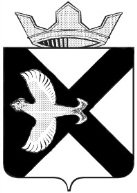 Боровская  поселковая  ДумаРЕШЕНИЕ30 октября  2019 г.							                       № 649рп. БоровскийТюменского муниципального районаСтатья 1. Основные характеристики бюджета муниципального образования поселок Боровский на 2020 год и на плановый период 2021 и 2022 годов.1. Утвердить основные характеристики бюджета муниципального образования поселок Боровский на 2020 год :1) общий объем доходов бюджета муниципального образования поселок Боровский в сумме  73 256,1 тыс. рублей;2) общий объем расходов бюджета муниципального образования поселок Боровский в сумме  75 279 тыс. рублей;3) верхний предел муниципального внутреннего долга муниципального образования поселок Боровский на 1 января 2021 года в сумме 0 тыс. рублей, в том числе верхний предел долга по муниципальным гарантиям в сумме 0 тыс. рублей;4) дефицит бюджета муниципального образования поселок Боровский в сумме 2022,9 тыс. рублей.2. Утвердить основные характеристики бюджета муниципального образования поселок Боровский на 2021 год и на 2022 год:1) общий объем доходов бюджета муниципального образования поселок Боровский на 2021 год в сумме 52 774,8 тыс. рублей и на 2022 год в сумме 54 790,1 тыс. рублей;2) общий объем расходов бюджета муниципального образования поселок Боровский на 2021 год в сумме 52 774,8 тыс. рублей, в том числе условно утвержденные расходы в сумме 1 285 тыс. рублей, и на 2022 год в сумме 54 790,1 тыс. рублей, в том числе условно утвержденные расходы в сумме 2 668 тыс. рублей;3) верхний предел муниципального внутреннего долга муниципального образования поселок Боровский на 1 января 2022 года в сумме 0 тыс. рублей, в том числе верхний предел долга по муниципальным гарантиям в сумме 0 тыс. рублей, и на 1 января 2023 года в сумме 0 тыс. рублей, в том числе верхний предел долга по муниципальным гарантиям в сумме 0 тыс. рублей;4) дефицит (профицит) бюджета муниципального образования поселок Боровский на 2021 год в сумме 0 тыс. рублей и дефицит (профицит) бюджета муниципального образования поселок Боровский на 2022 год в сумме 0 тыс. рублей.Статья 2. Источники финансирования дефицита бюджета муниципального образования поселок Боровский на 2020 год  и на плановый период 2021 и 2022 годов.Утвердить источники финансирования дефицита бюджета на 2020 год  согласно приложению 1 к настоящему Решению.Утвердить источники финансирования дефицита бюджета на плановый период 2021 и 2022 годов согласно приложению 2 к настоящему Решению. Статья 3. Доходы бюджета муниципального образования поселок Боровский на 2020 год и на плановый период 2021 и 2022 годов.Учесть поступления межбюджетных трансфертов по группе «Безвозмездные поступления» согласно приложению 3 к настоящему Решению;Утвердить поступления доходов в бюджет муниципального образования поселок Боровский на 2020 год  по группам, подгруппам и статьям бюджетной классификации согласно приложению 4 к настоящему Решению;Утвердить поступления доходов в бюджет муниципального образования поселок Боровский на плановый период 2021 и 2022 годов по группам, подгруппам и статьям бюджетной классификации согласно приложению 5 к настоящему Решению.Статья 4. Главные администраторы доходов бюджета и главные администраторы источников финансирования дефицита бюджета муниципального образования поселок Боровский на 2020 год и на плановый период 2021 и 2022 годов.Утвердить перечень главных администраторов доходов бюджета муниципального образования – органов местного самоуправления муниципального образования поселок Боровский на 2020 год и на плановый период 2021 и 2022 годов согласно приложению 6 к настоящему Решению. Утвердить перечень главных администраторов источников финансирования дефицита бюджета муниципального образования поселок Боровский на 2020 год и на плановый период 2021 и 2022 годов согласно приложению 7 к настоящему Решению.Статья 5. Бюджетные ассигнования бюджета муниципального образования поселок Боровский на 2020 год и на плановый период 2021 и 2022 годов.1. Утвердить распределение бюджетных ассигнований по разделам и подразделам классификации расходов бюджета муниципального образования поселок Боровский:1) на 2020 год  согласно приложению 8 к настоящему Решению;2) на плановый период 2021 и 2022 годов согласно приложению 9 к настоящему Решению.2. Утвердить распределение бюджетных ассигнований по разделам, подразделам, целевым статьям (муниципальным программам муниципального образования поселок Боровский и непрограммным направлениям деятельности), группам и подгруппам видов расходов классификации расходов бюджета муниципального образования поселок Боровский:1) на 2020 год  согласно приложению 10 к настоящему Решению;2) на плановый период 2021 и 2022 годов согласно приложению 11 к настоящему Решению.3. Утвердить ведомственную структуру расходов бюджета муниципального образования поселок Боровский по главным распорядителям бюджетных средств, разделам, подразделам, целевым статьям (муниципальным программам муниципального образования поселок Боровский и непрограммным направлениям деятельности), группам и подгруппам видов расходов классификации расходов бюджета муниципального образования поселок Боровский:1) на 2020 год  согласно приложению 12 к настоящему Решению;2) на плановый период 2021 и 2022 годов согласно приложению 13 к настоящему Решению.4. Утвердить распределение бюджетных ассигнований по муниципальным программам муниципального образования поселок Боровский:1) на 2020 год  согласно приложению 14 к настоящему Решению;2) на плановый период 2021 и 2022 годов согласно приложению 15 к настоящему Решению.5. Утвердить общий объем бюджетных ассигнований на исполнение публичных нормативных обязательств на 2020 год  в сумме 0 тыс. рублей, на 2021 год в сумме 0 тыс. рублей и на 2022 год в сумме 0 тыс. рублей.6. Утвердить резервный фонд на 2020 год  в сумме 94 тыс. рублей, на 2021 год в сумме 94тыс. рублей и на 2022 год в сумме 94 тыс. рублей.Статья 6. Особенности использования бюджетных ассигнований бюджета муниципального образования поселок Боровский. Учесть, что в составе расходов бюджета муниципального образования поселок Боровский по разделу «Социальная политика» предусмотрены средства на выплату пенсии за выслугу лет лицам, замещавшим должности муниципальной службы (муниципальные должности) муниципального образования поселок Боровский.Максимальный размер выплаты установленной пенсии за выслугу лет лицам, замещавшим должности муниципальной службы (муниципальные должности) муниципального образования поселок Боровский на 2020 год и на плановый период 2021 и 2022 годов составляет 5000 рублей в месяц. Размер пенсии за выслугу лет не может быть менее 3000 рублей. Учесть, что в составе расходов бюджета муниципального образования поселок Боровский по разделу «Мобилизационная и вневойсковая подготовка» предусмотрены средства на выполнение полномочия Российской Федерации по осуществлению воинского учета на территориях, где отсутствуют структурные подразделения военных комиссариатов, исходя из суммы затрат на содержание одного военно-учетного работника органа местного самоуправления и количества военно-учетных работников.Количество военно-учетных работников, осуществляющих ведение первичного воинского учета граждан, определяется с учетом следующих норм:а) 0,2 единицы при наличии на воинском учете до 200 граждан;б) 0,3 единицы при наличии на воинском учете от 200 до 300 граждан;в) 0,4 единицы при наличии на воинском учете от 300 до 400 граждан;г) 0,5 единицы при наличии на воинском учете от 400 до 500 граждан;д) 1 освобожденный работник при наличии на воинском учете от 500 до 1000 граждан;е) 1 освобожденный работник на каждую последующую 1000 граждан, состоящих на воинском учете.Установить, что органы местного самоуправления муниципального образования поселок Боровский имеют право дополнительно использовать собственные материальные ресурсы и финансовые средства для осуществления переданных им отдельных государственных полномочий, в случаях и порядке, предусмотренных администрацией муниципального образования поселок Боровский по согласованию с Боровской поселковой Думой».Статья 7. Межбюджетные трансферты.Утвердить объем и распределение в составе бюджета муниципального образования поселок Боровский иных межбюджетных трансфертов, передаваемых в бюджет Тюменского муниципального района в соответствии с заключенным Соглашением «О передаче администрацией муниципального образования поселок Боровский осуществления части своих полномочий по вопросам местного значения Администрации Тюменского муниципального района» согласно приложению 16 к настоящему Решению.Статья 8. Муниципальные внутренние заимствования муниципального образования поселок Боровский.	Утвердить Программу муниципальных внутренних заимствований муниципального образования поселок Боровский: на 2020 год  согласно приложению 17 к настоящему Решению; на плановый период 2021 и 2022 годов согласно приложению 18 к настоящему Решению.Статья 9. Предоставление муниципальных гарантий муниципального образования поселок Боровский.Утвердить Программу муниципальных гарантий муниципального образования поселок Боровский на 2020 год и на плановый период 2021 и 2022 годов согласно приложению 19 к настоящему Решению.Порядок предоставления муниципальных гарантий определяется администрацией муниципального образования поселок Боровский.Статья 10. Особенности исполнения бюджета муниципального образования поселок Боровский.1. Установить следующие основания для внесения изменений в показатели сводной бюджетной росписи бюджета муниципального образования поселок Боровский без внесения изменений в решение о бюджете:1) изменение функций и полномочий главных распорядителей бюджетных средств, а также в связи с передачей муниципального имущества;2) исполнение судебных актов, предусматривающих обращение взыскания на средства местного бюджета;3) использование в текущем году экономии бюджетных ассигнований, направляемых на оказание государственных услуг, реализацию государственных функций;4) изменение бюджетной классификации расходов бюджетов;5) перераспределение бюджетных ассигнований в связи с внесением изменений в муниципальные программы;6) увеличение бюджетных ассигнований на сумму остатков средств субсидий и иных межбюджетных трансфертов от других бюджетов бюджетной системы, имеющих целевое назначение, прошлых лет, в связи с поступлением указанных средств в доход местного бюджета;	7) увеличение бюджетных ассигнований текущего финансового года на оплату заключенных муниципальных контрактов на поставку товаров, выполнение работ, оказание услуг, подлежавших в соответствии с условиями этих муниципальных контрактов оплате в отчетном финансовом году, в объеме, не превышающем остатка не использованных на начало текущего финансового года бюджетных ассигнований на исполнение указанных муниципальных контрактов в соответствии с требованиями, установленными Бюджетным кодексом Российской Федерации;8) увеличение бюджетных ассигнований на сумму предоставления субсидий, субвенций, иных межбюджетных трансфертов, имеющих целевое назначение, и безвозмездных поступлений от физических и юридических лиц сверх объемов, утвержденных Решением о бюджете, а также в случае сокращения (возврата при отсутствии потребности) указанных межбюджетных трансфертов;9) перераспределение бюджетных ассигнований между текущим финансовым годом и плановым периодом.2. Средства в валюте Российской Федерации, поступающие во временное распоряжение получателей средств бюджета муниципального образования поселок Боровский, учитываются в установленном порядке на лицевых счетах, открытых им в финансовом органе муниципального образования поселок Боровский.3. Установить, что методическое и программно-техническое сопровождение бюджетного процесса, организованного муниципальным образованием поселок Боровский, может осуществляться Финансово-казначейским управлением по Тюменскому району Департамента финансов Тюменской области на основании соглашений, заключенных в соответствии с требованиями бюджетного законодательства.4. Установить, что наряду с органами муниципального финансового контроля главные распорядители, распорядители бюджетных средств обеспечивают контроль подведомственных организаций и получателей бюджетных средств в части эффективного и целевого использования средств бюджета муниципального образования поселок Боровский, своевременного их возврата, предоставления отчетности.Статья 11. Вступление в силу настоящего Решения.Настоящее Решение вступает в силу с 1 января 2020 года.Глава муниципального образования                                                         С.В. СычеваПредседатель Думы                                                                                           А.А. КвинтПриложение 1
к Решению Боровской поселковой Думы 
от  30.10.2019 №649ИСТОЧНИКИ ФИНАНСИРОВАНИЯ ДЕФИЦИТА БЮДЖЕТА МУНИЦИПАЛЬНОГО ОБРАЗОВАНИЯ ПОСЕЛОК БОРОВСКИЙ НА 2020Приложение 2 
к Решению Боровской поселковой Думы 
от  30.10.2019 №649ИСТОЧНИКИ ФИНАНСИРОВАНИЯ ДЕФИЦИТА БЮДЖЕТА МУНИЦИПАЛЬНОГО ОБРАЗОВАНИЯ ПОСЕЛОК БОРОВСКИЙ НА ПЛАНОВЫЙ ПЕРИОД 2021 И 2022 ГОДОВ  (тыс. руб.)Приложение 3
к Решению Боровской поселковой Думы 
от  30.10.2019 №649МЕЖБЮДЖЕТНЫЕ ТРАНСФЕРТЫ ПО ГРУППЕ «БЕЗВОЗМЕЗДНЫЕ ПОСТУПЛЕНИЯ» В БЮДЖЕТ МУНИЦИПАЛЬНОГО ОБРАЗОВАНИЯ ПОСЕЛОК БОРОВСКИЙ НА 2020 ГОД И НА ПЛАНОВЫЙ ПЕРИОД 2021 И 2022 ГОДОВ(тыс. руб.)Приложение 4
к Решению Боровской поселковой Думы 
от  30.10.2019 №649ДОХОДЫ БЮДЖЕТА МУНИЦИПАЛЬНОГО ОБРАЗОВАНИЯ ПОСЕЛОК БОРОВСКИЙ НА 2020 ГОД  ПО ГРУППАМ, ПОДГРУППАМ И СТАТЬЯМ БЮДЖЕТНОЙ КЛАССИФИКАЦИИПриложение 5
к Решению Боровской поселковой Думы 
от  30.10.2019 №649
ДОХОДЫ БЮДЖЕТА МУНИЦИПАЛЬНОГО ОБРАЗОВАНИЯ ПОСЕЛОК БОРОВСКИЙ НА ПЛАНОВЫЙ ПЕРИОД 2021 И 2022 ГОДОВ ПО ГРУППАМ, ПОДГРУППАМ И СТАТЬЯМ БЮДЖЕТНОЙ КЛАССИФИКАЦИИ (тыс. руб.)Приложение 6
к Решению Боровской поселковой Думы 
от  30.10.2019 №649
ПЕРЕЧЕНЬ ГЛАВНЫХ АДМИНИСТРАТОРОВ ДОХОДОВ БЮДЖЕТА МУНИЦИПАЛЬНОГО ОБРАЗОВАНИЯ ПОСЕЛОК БОРОВСКИЙ – ОРГАНОВ МЕСТНОГО САМОУПРАВЛЕНИЯ МУНИЦИПАЛЬНОГО ОБРАЗОВАНИЯ ПОСЕЛОК БОРОВСКИЙ НА 2020 ГОД  И НА ПЛАНОВЫЙ ПРЕИОД 2021 И 2022 ГОДОВ<*> Администрирование поступлений по всем подвидам соответствующего вида доходов осуществляется главным администратором, указанным в группировочном коде бюджетной классификации.Приложение 7
к Решению Боровской поселковой Думы 
от  30.10.2019 №649ПЕРЕЧЕНЬ ГЛАВНЫХ АДМИНИСТРАТОРОВ ИСТОЧНИКОВ ФИНАНСИРОВАНИЯ ДЕФИЦИТА БЮДЖЕТА МУНИЦИПАЛЬНОГО ОБРАЗОВАНИЯ ПОСЕЛОК БОРОВСКИЙ НА 2020 ГОД И НА ПЛАНОВЫЙ ПЕРИОД 2021 И 2022 ГОДОВПриложение 8
к Решению Боровской поселковой Думы 
от  30.10.2019 №649РАСПРЕДЕЛЕНИЕ БЮДЖЕТНЫХ АССИГНОВАНИЙ ПО РАЗДЕЛАМ И ПОДРАЗДЕЛАМ КЛАССИФИКАЦИИ РАСХОДОВ БЮДЖЕТА МУНИЦИПАЛЬНОГО ОБРАЗОВАНИЯ ПОСЕЛОК БОРОВСКИЙ НА 2020 ГОД .Приложение 9
к Решению Боровской поселковой Думы 
от  30.10.2019 №649РАСПРЕДЕЛЕНИЕ БЮДЖЕТНЫХ АССИГНОВАНИЙ ПО РАЗДЕЛАМ И ПОДРАЗДЕЛАМ КЛАССИФИКАЦИИ РАСХОДОВ БЮДЖЕТА МУНИЦИПАЛЬНОГО ОБРАЗОВАНИЯ ПОСЕЛОК БОРОВСКИЙ НА ПЛАНОВЫЙ ПЕРИОД 2021 И 2022 ГОДОВПриложение 10
к Решению Боровской поселковой Думы 
от  30.10.2019 №649РАСПРЕДЕЛЕНИЕ БЮДЖЕТНЫХ АССИГНОВАНИЙ ПО РАЗДЕЛАМ, ПОДРАЗДЕЛАМ, ЦЕЛЕВЫМ СТАТЬЯМ (МУНИЦИПАЛЬНЫМ ПРОГРАММАМ МУНИЦИПАЛЬНОГО ОБРАЗОВАНИЯ ПОСЕЛОК БОРОВСКИЙ И НЕПРОГРАММНЫМ НАПРАВЛЕНИЯМ ДЕЯТЕЛЬНОСТИ), ГРУППАМ И ПОДГРУППАМ ВИДОВ РАСХОДОВ КЛАССИФИКАЦИИ РАСХОДОВ БЮДЖЕТА МУНИЦИПАЛЬНОГО ОБРАЗОВАНИЯ ПОСЕЛОК БОРОВСКИЙ НА 2020 ГОДПриложение 11
к Решению Боровской поселковой Думы 
от  30.10.2019 №649РАСПРЕДЕЛЕНИЕ БЮДЖЕТНЫХ АССИГНОВАНИЙ ПО РАЗДЕЛАМ, ПОДРАЗДЕЛАМ, ЦЕЛЕВЫМ СТАТЬЯМ (МУНИЦИПАЛЬНЫМ ПРОГРАММАМ МУНИЦИПАЛЬНОГО ОБРАЗОВАНИЯ ПОСЕЛОК БОРОВСКИЙ И НЕПРОГРАММНЫМ НАПРАВЛЕНИЯМ ДЕЯТЕЛЬНОСТИ), ГРУППАМ И ПОДГРУППАМ ВИДОВ РАСХОДОВ КЛАССИФИКАЦИИ РАСХОДОВ БЮДЖЕТА МУНИЦИПАЛЬНОГО ОБРАЗОВАНИЯ ПОСЕЛОК БОРОВСКИЙ НА ПЛАНОВЫЙ ПЕРИОД 2021 И 2022 ГОДОВ(тыс.руб)Приложение 12
к Решению Боровской поселковой Думы 
от  30.10.2019 №____ВЕДОМСТВЕННАЯ СТРУКТУРА РАСХОДОВ БЮДЖЕТА МУНИЦИПАЛЬНОГО ОБРАЗОВАНИЯ ПОСЕЛОК БОРОВСКИЙ ПО ГЛАВНЫМ РАСПОРЯДИТЕЛЯМ БЮДЖЕТНЫХ СРЕДСТВ, РАЗДЕЛАМ, ПОДРАЗДЕЛАМ, ЦЕЛЕВЫМ СТАТЬЯМ (МУНИЦИПАЛЬНЫМ ПРОГРАММАМ МУНИЦИПАЛЬНОГО ОБРАЗОВАНИЯ И НЕПРОГРАММНЫМ НАПРАВЛЕНИЯМ ДЕЯТЕЛЬНОСТИ), ГРУППАМ И ПОДГРУППАМ ВИДОВ РАСХОДОВ КЛАССИФИКАЦИИ РАСХОДОВ БЮДЖЕТА МУНИЦИПАЛЬНОГО ОБРАЗОВАНИЯ ПОСЕЛОК БОРОВСКИЙ НА 2020 ГОД .Приложение 13
к Решению Боровской поселковой Думы 
от  30.10.2019 №649ВЕДОМСТВЕННАЯ СТРУКТУРА РАСХОДОВ БЮДЖЕТА МУНИЦИПАЛЬНОГО ОБРАЗОВАНИЯ ПОСЕЛОК БОРОВСКИЙ ПО ГЛАВНЫМ РАСПОРЯДИТЕЛЯМ БЮДЖЕТНЫХ СРЕДСТВ, РАЗДЕЛАМ, ПОДРАЗДЕЛАМ, ЦЕЛЕВЫМ СТАТЬЯМ (МУНИЦИПАЛЬНЫМ ПРОГРАММАМ МУНИЦИПАЛЬНОГО ОБРАЗОВАНИЯ ПОСЕЛОК БОРОВСКИЙ И НЕПРОГРАММНЫМ НАПРАВЛЕНИЯМ ДЕЯТЕЛЬНОСТИ), ГРУППАМ И ПОДГРУППАМ ВИДОВ РАСХОДОВ КЛАССИФИКАЦИИ РАСХОДОВ БЮДЖЕТА МУНИЦИПАЛЬНОГО ОБРАЗОВАНИЯ ПОСЕЛОК БОРОВСКИЙ НА ПЛАНОВЫЙ ПЕРИОД 2021 И 2022 ГОДОВ ГОД.(тыс.руб)Приложение 14
к Решению Боровской поселковой Думы 
от  30.10.2019 №649РАСПРЕДЕЛЕНИЕ БЮДЖЕТНЫХ АССИГНОВАНИЙ ПО МУНИЦИПАЛЬНЫМ ПРОГРАММАМ МУНИЦИПАЛЬНОГО ОБРАЗОВАНИЯ ПОСЕЛОК БОРОВСКИЙ НА 2020 ГОД Приложение 15
к Решению Боровской поселковой Думы 
от  30.10.2019 №649РАСПРЕДЕЛЕНИЕ БЮДЖЕТНЫХ АССИГНОВАНИЙ ПО МУНИЦИПАЛЬНЫМ ПРОГРАММАМ МУНИЦИПАЛЬНОГО ОБРАЗОВАНИЯ ПОСЕЛОК БОРОВСКИЙ НА ПЛАНОВЫЙ ПЕРИОД 2021И 2022 ГОДОВтыс. руб.Приложение 16
к Решению Боровской поселковой Думы 
от  30.10.2019 №649РАСПРЕДЕЛЕНИЕ И ОБЪЕМ ИНЫХ МЕЖБЮДЖЕТНЫХ ТРАНСФЕРТОВ, ПЕРЕДАВАЕМЫХ В БЮДЖЕТ МУНИЦИПАЛЬНОГО ОБРАЗОВАНИЯ НА 2020 ГОД  НА ПЛАНОВЫЙ ПЕРИОД 2021 И 2022 ГОДОВ(тыс.руб.)Приложение 17
к Решению Боровской поселковой Думы 
от  30.10.2019 №649ПРОГРАММА МУНИЦИПАЛЬНЫХ ВНУТРЕННИХ ЗАИМСТВОВАНИЙМУНИЦИПАЛЬНОГО ОБРАЗОВАНИЯ ПОСЕЛОК БОРОВСКИЙ НА 2020 ГОДПриложение 18
к Решению Боровской поселковой Думы 
от  30.10.2019 №649ПРОГРАММА МУНИЦИПАЛЬНЫХ ВНУТРЕННИХ ЗАИМСТВОВАНИЙМУНИЦИПАЛЬНОГО ОБРАЗОВАНИЯ ПОСЕЛОК БОРОВСКИЙНА ПЛАНОВЫЙ ПЕРИОД 2021 и 2022 ГОДОВ											 (тыс. руб.)Приложение 19
к Решению Боровской поселковой Думы 
от  30.10.2019 №649ПРОГРАММА МУНИЦИЛЬНЫХ ГАРАНТИЙМУНИЦИПАЛЬНОГО ОБРАЗОВАНИЯ ПОСЕЛОК БОРОВСКИЙНа 2020 год и на плановый период 2021 и 2022 ГОДОВ1.Перечень подлежащих предоставлению муниципальных гарантий муниципального образования поселок Боровский2.Общий объем бюджетных ассигнований на исполнение муниципальных гарантий муниципального образования поселок БоровскийНаименование источникаКод бюджетной классификацииСумма, тыс. руб.Источники внутреннего финансирования дефицитов бюджетов066 01 00 00 00 00 0000 000-2022,9Изменение остатков средств на счетах по учету средств бюджета066 01 05 00 00 00 0000 000-2022,9Увеличение остатков средств бюджетов066 01 05 00 00 00 0000 50073256,1Увеличение прочих остатков денежных средств бюджетов сельских поселений066 01 05 02 01 10 0000 51073256,1Уменьшение остатков средств бюджетов066 01 05 00 00 00 0000 60075279Уменьшение прочих остатков денежных средств бюджетов сельских поселений066 01 05 02 01 10 0000 61075279Наименование источникаКод бюджетной классификацииПлановый периодПлановый периодНаименование источникаКод бюджетной классификации2021 год2022 год ИСТОЧНИКИ ВНУТРЕННЕГО ФИНАНСИРОВАНИЯ ДЕФИЦИТОВ БЮДЖЕТОВ066 01 00 00 00 00 0000 00000Изменение остатков средств на счетах по учету средств бюджетов066 01 05 00 00 00 0000 00000Увеличение остатков средств бюджетов066 01 05 00 00 00 0000 50052774,854790,1Увеличение прочих остатков денежных средств бюджетов сельских поселений066 01 05 02 01 10 0000 51052774,854790,1Уменьшение остатков средств бюджетов066 01 05 00 00 00 0000 60052774,854790,1Уменьшение прочих остатков денежных средств бюджетов сельских поселений066 01 05 02 01 10 0000 61052774,854790,1Наименование поступленийКод бюджетной классификации2020 годПлановый периодПлановый периодНаименование поступленийКод бюджетной классификации2020 год2021 год 2022 год БЕЗВОЗМЕЗДНЫЕ ПОСТУПЛЕНИЯ2 00 00000 00 0000 000448532349624938БЕЗВОЗМЕЗДНЫЕ ПОСТУПЛЕНИЯ ОТ ДРУГИХ БЮДЖЕТОВ БЮДЖЕТНОЙ СИСТЕМЫ РОССИЙСКОЙ ФЕДЕРАЦИИ2 02 00000 00 0000 000448532349624938Дотации бюджетам субъектов Российской Федерации и муниципальных образований2 02 10000 00 0000 150409409409Дотации бюджетам сельских поселений на выравнивание бюджетной обеспеченности2 02 15001 10 0000 150409409409Субвенции бюджетам субъектов Российской Федерации и муниципальных образований2 02 30000 00 0000 150114611471166Субвенции бюджетам сельских поселений на осуществление первичного воинского учета на территориях, где отсутствуют военные комиссариаты2 02 35118 10 0000 150114611471166Иные межбюджетные трансферты2 02 40000 00 0000 150432982194023363Межбюджетные трансферты, передаваемые бюджетам сельских поселений из бюджетов муниципальных районов на осуществление части полномочий по решению вопросов местного значения в соответствии с заключенными соглашениями2 02 40014 10 0000 150194226258Прочие межбюджетные трансферты, передаваемые бюджетам сельских поселений2 02 49999 10 0000 150431042171423105Наименование доходаКод бюджетной классификацииСумма, тыс. руб.123НАЛОГОВЫЕ И НЕНАЛОГОВЫЕ ДОХОДЫ1 00 00000 00 0000 00028403,1НАЛОГИ НА ПРИБЫЛЬ, ДОХОДЫ1 01 00000 00 0000 0005033,2Налог на доходы физических лиц1 01 02000 01 0000 1105033,2НАЛОГИ НА СОВОКУПНЫЙ ДОХОД1 05 00000 00 0000 0002Единый сельскохозяйственный налог1 05 03000 01 0000 1102НАЛОГИ НА ИМУЩЕСТВО1 06 00000 00 0000 00020184,7Налог на имущество физических лиц1 06 01000 00 0000 1102400Земельный налог1 06 06000 00 0000 11017784,7ГОСУДАРСТВЕННАЯ ПОШЛИНА1 0800000000000 0003,2Государственная пошлина за государственную регистрацию, а также за совершение прочих юридически значимых действий1 08 07000 01 0000 1103,2ДОХОДЫ ОТ ИСПОЛЬЗОВАНИЯ ИМУЩЕСТВА, НАХОДЯЩЕГОСЯ В ГОСУДАРСТВЕННОЙ И МУНИЦИПАЛЬНОЙ СОБСТВЕННОСТИ1 11 00000 00 0000 0002708Доходы, получаемые в виде арендной либо иной платы за передачу в возмездное пользование государственного и муниципального имущества (за исключением имущества бюджетных и автономных учреждений, а также имущества государственных и муниципальных унитарных предприятий, в том числе казенных)1 11 05000 00 0000 1202398Прочие доходы от использования имущества и прав, находящихся в государственной и муниципальной собственности (за исключением имущества бюджетных и автономных учреждений, а также имущества государственных и муниципальных унитарных предприятий, в том числе казенных)1 11 09000 00 0000 120310ДОХОДЫ ОТ ОКАЗАНИЯ ПЛАТНЫХ УСЛУГ (РАБОТ) И КОМПЕНСАЦИИ ЗАТРАТ ГОСУДАРСТВА1 13 00000 00 0000 000322Доходы от оказания платных услуг (работ)1 13 01000 00 0000 13042Доходы от компенсации затрат государства1 13 02000 00 0000 130280ШТРАФЫ, САНКЦИИ, ВОЗМЕЩЕНИЕ УЩЕРБА1 16 00000 00 0000 000100Штрафы, неустойки, пени, уплаченные в соответствии с законом или договором в случае неисполнения или ненадлежащего исполнения обязательств перед государственным (муниципальным) органом, органом управления государственным внебюджетным фондом, казенным учреждением, Центральным банком Российской Федерации, иной организацией, действующей от имени Российской Федерации1 16 07000 00 0000 140100ПРОЧИЕ НЕНАЛОГОВЫЕ ДОХОДЫ1 17 00000 00 0000 00050Прочие неналоговые доходы бюджетов сельских поселений1 17 05000 00 0000 18050Наименование доходаКод бюджетной классификацииПлановый периодПлановый периодНаименование доходаКод бюджетной классификации202120221234НАЛОГОВЫЕ И НЕНАЛОГОВЫЕ ДОХОДЫ1 00 00000 00 0000 00029278,829852,1НАЛОГИ НА ПРИБЫЛЬ, ДОХОДЫ1 01 00000 00 0000 00052995572,9Налог на доходы физических лиц1 01 02000 01 0000 11052995572,9НАЛОГИ НА СОВОКУПНЫЙ ДОХОД1 05 00000 00 0000 0001,41,5Единый сельскохозяйственный налог1 05 03000 01 0000 1101,41,5НАЛОГИ НА ИМУЩЕСТВО1 06 00000 00 0000 00020998,621246,1Налог на имущество физических лиц1 06 01000 00 0000 11023002400Земельный налог1 06 06000 00 0000 11018698,618846,1ДОХОДЫ ОТ ИСПОЛЬЗОВАНИЯ ИМУЩЕСТВА, НАХОДЯЩЕГОСЯ В ГОСУДАРСТВЕННОЙ И МУНИЦИПАЛЬНОЙ СОБСТВЕННОСТИ1 11 00000 00 0000 00026942780Доходы, получаемые в виде арендной либо иной платы за передачу в возмездное пользование государственного и муниципального имущества (за исключением имущества бюджетных и автономных учреждений, а также имущества государственных и муниципальных унитарных предприятий, в том числе казенных)1 11 05000 00 0000 12024142510Прочие доходы от использования имущества и прав, находящихся в государственной и муниципальной собственности (за исключением имущества бюджетных и автономных учреждений, а также имущества государственных и муниципальных унитарных предприятий, в том числе казенных)1 11 09000 00 0000 120280270ДОХОДЫ ОТ ОКАЗАНИЯ ПЛАТНЫХ УСЛУГ (РАБОТ) И КОМПЕНСАЦИИ ЗАТРАТ ГОСУДАРСТВА1 13 00000 00 0000 000220230Доходы от оказания платных услуг (работ)1 13 01000 00 0000 1303234Доходы от компенсации затрат государства1 13 02000 00 0000 130188196ШТРАФЫ, САНКЦИИ, ВОЗМЕЩЕНИЕ УЩЕРБА1 16 00000 00 0000 00020,821,6Штрафы, неустойки, пени, уплаченные в соответствии с законом или договором в случае неисполнения или ненадлежащего исполнения обязательств перед государственным (муниципальным) органом, органом управления государственным внебюджетным фондом, казенным учреждением, Центральным банком Российской Федерации, иной организацией, действующей от имени Российской Федерации1 16 07000 00 0000 14020,821,6ПРОЧИЕ НЕНАЛОГОВЫЕ ДОХОДЫ1 17 00000 00 0000 00045Прочие неналоговые доходы бюджетов сельских поселений1 17 05000 00 0000 18045Код бюджетной классификацииКод бюджетной классификацииНаименование главного администратора Администрация муниципального образования поселок БоровскийАдминистрация муниципального образования поселок БоровскийАдминистрация муниципального образования поселок Боровский066 1 08 07175 01 0000 110Государственная пошлина за выдачу органом местного самоуправления поселения специального разрешения на движение по автомобильным дорогам транспортных средств, осуществляющих перевозки опасных, тяжеловесных и (или) крупногабаритных грузов, зачисляемая в бюджеты поселенийГосударственная пошлина за выдачу органом местного самоуправления поселения специального разрешения на движение по автомобильным дорогам транспортных средств, осуществляющих перевозки опасных, тяжеловесных и (или) крупногабаритных грузов, зачисляемая в бюджеты поселений066 1 11 05025 10 0000 120Доходы, получаемые в виде арендной платы, а также средства от продажи права на заключение договоров аренды за земли, находящиеся в собственности сельских поселений (за исключением земельных участков муниципальных бюджетных и автономных учреждений)Доходы, получаемые в виде арендной платы, а также средства от продажи права на заключение договоров аренды за земли, находящиеся в собственности сельских поселений (за исключением земельных участков муниципальных бюджетных и автономных учреждений)066 1 11 05075 10 0000 120Доходы от сдачи в аренду имущества, составляющего казну сельских поселений (за исключением земельных участков)Доходы от сдачи в аренду имущества, составляющего казну сельских поселений (за исключением земельных участков)066 1 11 05325 10 0000 120Плата по соглашениям об установлении сервитута, заключенным органами местного самоуправления сельских поселений, государственными или муниципальными предприятиями либо государственными или муниципальными учреждениями в отношении земельных участков, находящихся в собственности сельских поселенийПлата по соглашениям об установлении сервитута, заключенным органами местного самоуправления сельских поселений, государственными или муниципальными предприятиями либо государственными или муниципальными учреждениями в отношении земельных участков, находящихся в собственности сельских поселений0661 11 09035 10 0000 120Доходы от эксплуатации и использования имущества автомобильных дорог, находящихся в собственности сельских поселенийДоходы от эксплуатации и использования имущества автомобильных дорог, находящихся в собственности сельских поселений066 1 11 09045 10 0000 120Прочие поступления от использования имущества, находящегося в собственности сельских поселений (за исключением имущества муниципальных бюджетных и автономных учреждений, а также имущества муниципальных унитарных предприятий, в том числе казенных)Прочие поступления от использования имущества, находящегося в собственности сельских поселений (за исключением имущества муниципальных бюджетных и автономных учреждений, а также имущества муниципальных унитарных предприятий, в том числе казенных)066 1 13 01995 10 0000 130Прочие доходы от оказания платных услуг (работ) получателями средств бюджетов сельских поселенийПрочие доходы от оказания платных услуг (работ) получателями средств бюджетов сельских поселений066 1 13 02065 10 0000 130Доходы, поступающие в порядке возмещения расходов, понесенных в связи с эксплуатацией имущества сельских поселенийДоходы, поступающие в порядке возмещения расходов, понесенных в связи с эксплуатацией имущества сельских поселений066 1 13 02995 10 0000 130Прочие доходы от компенсации затрат бюджетов сельских поселенийПрочие доходы от компенсации затрат бюджетов сельских поселений066 1 14 02053 10 0000 410Доходы от реализации иного имущества, находящегося в собственности сельских поселений (за исключением имущества муниципальных бюджетных и автономных учреждений, а также имущества муниципальных унитарных предприятий, в том числе казенных), в части реализации основных средств по указанному имуществуДоходы от реализации иного имущества, находящегося в собственности сельских поселений (за исключением имущества муниципальных бюджетных и автономных учреждений, а также имущества муниципальных унитарных предприятий, в том числе казенных), в части реализации основных средств по указанному имуществу066 1 14 02053 10 0000 440Доходы от реализации иного имущества, находящегося в собственности сельских поселений (за исключением имущества муниципальных бюджетных и автономных учреждений, а также имущества муниципальных унитарных предприятий, в том числе казенных), в части реализации материальных запасов по указанному имуществуДоходы от реализации иного имущества, находящегося в собственности сельских поселений (за исключением имущества муниципальных бюджетных и автономных учреждений, а также имущества муниципальных унитарных предприятий, в том числе казенных), в части реализации материальных запасов по указанному имуществу066 1 14 03050 10 0000 410Средства от распоряжения и реализации конфискованного и иного имущества, обращенного в доходы сельских поселений (в части реализации основных средств по указанному имуществу)Средства от распоряжения и реализации конфискованного и иного имущества, обращенного в доходы сельских поселений (в части реализации основных средств по указанному имуществу)066 1 14 03050 10 0000 440Средства от распоряжения и реализации конфискованного и иного имущества, обращенного в доходы сельских поселений (в части реализации материальных запасов по указанному имуществу)Средства от распоряжения и реализации конфискованного и иного имущества, обращенного в доходы сельских поселений (в части реализации материальных запасов по указанному имуществу)066 1 14 06025 10 0000 430Доходы от продажи земельных участков, находящихся в собственности сельских поселений (за исключением земельных участков муниципальных бюджетных и автономных учреждений)Доходы от продажи земельных участков, находящихся в собственности сельских поселений (за исключением земельных участков муниципальных бюджетных и автономных учреждений)066 1 16 07010 10 0000 140Штрафы, неустойки, пени, уплаченные в случае просрочки исполнения поставщиком (подрядчиком, исполнителем) обязательств, предусмотренных муниципальным контрактом, заключенным муниципальным органом, казенным учреждением сельского поселенияШтрафы, неустойки, пени, уплаченные в случае просрочки исполнения поставщиком (подрядчиком, исполнителем) обязательств, предусмотренных муниципальным контрактом, заключенным муниципальным органом, казенным учреждением сельского поселения066 1 16 07090 10 0000 140Иные штрафы, неустойки, пени, уплаченные в соответствии с законом или договором в случае неисполнения или ненадлежащего исполнения обязательств перед муниципальным органом, (муниципальным казенным учреждением) сельского поселенияИные штрафы, неустойки, пени, уплаченные в соответствии с законом или договором в случае неисполнения или ненадлежащего исполнения обязательств перед муниципальным органом, (муниципальным казенным учреждением) сельского поселения066 1 16 10032 10 0000 140Прочее возмещение ущерба, причиненного муниципальному имуществу сельского поселения (за исключением имущества, закрепленного за муниципальными бюджетными (автономными) учреждениями, унитарными предприятиями)Прочее возмещение ущерба, причиненного муниципальному имуществу сельского поселения (за исключением имущества, закрепленного за муниципальными бюджетными (автономными) учреждениями, унитарными предприятиями)066 1 16 10100 10 0000 140Денежные взыскания, налагаемые в возмещение ущерба, причиненного в результате незаконного или нецелевого использования бюджетных средств (в части бюджетов сельских поселений)Денежные взыскания, налагаемые в возмещение ущерба, причиненного в результате незаконного или нецелевого использования бюджетных средств (в части бюджетов сельских поселений)066 1 17 01050 10 0000 180Невыясненные поступления, зачисляемые в бюджеты сельских поселенийНевыясненные поступления, зачисляемые в бюджеты сельских поселений066 1 17 02020 10 0000 180Возмещение потерь сельскохозяйственного производства, связанных с изъятием сельскохозяйственных угодий, расположенных на территориях сельских поселений (по обязательствам, возникшим до 1 января 2008 года)Возмещение потерь сельскохозяйственного производства, связанных с изъятием сельскохозяйственных угодий, расположенных на территориях сельских поселений (по обязательствам, возникшим до 1 января 2008 года)066 1 17 05050 10 0000 180Прочие неналоговые доходы бюджетов сельских поселенийПрочие неналоговые доходы бюджетов сельских поселений066 2 02 15001 10 0000 150Дотации бюджетам сельских поселений на выравнивание бюджетной обеспеченностиДотации бюджетам сельских поселений на выравнивание бюджетной обеспеченности066 2 02 35118 10 0000 150Субвенции бюджетам сельских поселений на осуществление первичного воинского учета на территориях, где отсутствуют военные комиссариатыСубвенции бюджетам сельских поселений на осуществление первичного воинского учета на территориях, где отсутствуют военные комиссариаты066 2 02 40014 10 0000 150Межбюджетные трансферты, передаваемые бюджетам сельских поселений из бюджетов муниципальных районов на осуществление части полномочий по решению вопросов местного значения в соответствии с заключенными соглашениямиМежбюджетные трансферты, передаваемые бюджетам сельских поселений из бюджетов муниципальных районов на осуществление части полномочий по решению вопросов местного значения в соответствии с заключенными соглашениями066 2 02 49999 10 0000 150Прочие межбюджетные трансферты, передаваемые бюджетам сельских поселенийПрочие межбюджетные трансферты, передаваемые бюджетам сельских поселений066 2 08 05000 10 0000 150Перечисления из бюджетов сельских поселений (в бюджеты поселений) для осуществления возврата (зачета) излишне уплаченных или излишне взысканных сумм налогов, сборов и иных платежей, а также сумм процентов за несвоевременное осуществление такого возврата и процентов, начисленных на излишне взысканные суммыПеречисления из бюджетов сельских поселений (в бюджеты поселений) для осуществления возврата (зачета) излишне уплаченных или излишне взысканных сумм налогов, сборов и иных платежей, а также сумм процентов за несвоевременное осуществление такого возврата и процентов, начисленных на излишне взысканные суммы066 2 18 60010 10 0000 150Доходы бюджетов сельских поселений от возврата остатков субсидий, субвенций и иных межбюджетных трансфертов, имеющих целевое назначение, прошлых лет из бюджетов муниципальных районовДоходы бюджетов сельских поселений от возврата остатков субсидий, субвенций и иных межбюджетных трансфертов, имеющих целевое назначение, прошлых лет из бюджетов муниципальных районов066 2 18 05020 10 0000 150Доходы бюджетов сельских поселений от возврата автономными учреждениями остатков субсидий прошлых летДоходы бюджетов сельских поселений от возврата автономными учреждениями остатков субсидий прошлых лет066 2 19 60010 10 0000 150Возврат прочих остатков субсидий, субвенций и иных межбюджетных трансфертов, имеющих целевое назначение, прошлых лет из бюджетов сельских поселенийВозврат прочих остатков субсидий, субвенций и иных межбюджетных трансфертов, имеющих целевое назначение, прошлых лет из бюджетов сельских поселений Код бюджетной классификацииНаименование главного администратора Администрация муниципального образования поселок БоровскийАдминистрация муниципального образования поселок Боровский066 01 05 02 01 10 0000 510Увеличение прочих остатков денежных средств бюджетов сельских поселений066 01 05 02 01 10 0000 610Уменьшение прочих остатков денежных средств бюджетов сельских поселенийНаименованиеРзПРСумма, тыс. руб.Общегосударственные вопросы010020231Функционирование высшего должностного лица субъекта Российской Федерации и муниципального образования01022090Функционирование Правительства Российской Федерации, высших исполнительных органов государственной власти субъектов Российской Федерации, местных администраций010413992Обеспечение деятельности финансовых, налоговых и таможенных органов и органов финансового (финансово-бюджетного) надзора010617Обеспечение проведение выборов и референдумов01071068Резервные фонды011194Другие общегосударственные вопросы01132970Национальная оборона02001836Мобилизационная и вневойсковая подготовка02031836Национальная безопасность и правоохранительная деятельность03002827Защита населения и территории от чрезвычайных ситуаций природного и техногенного характера, гражданская оборона030949Обеспечение пожарной безопасности03102113Другие вопросы в области национальной безопасности и правоохранительной деятельности0314665Национальная экономика04009956Общеэкономические вопросы0401190Дорожное хозяйство (дорожные фонды)04099766Жилищно-коммунальное хозяйство050029873Жилищное хозяйство0501541Коммунальное хозяйство050234Благоустройство050329298Образование0700103Молодежная политика0707103Культура, кинематография08002075Культура08012075Социальная политика1000360Пенсионное обеспечение1001360Физическая культура и спорт11008018Массовый спорт11028018Всего расходов75279(тыс. руб.)(тыс. руб.)(тыс. руб.)(тыс. руб.)(тыс. руб.)(тыс. руб.)НаименованиеРзПРПлановый периодПлановый периодНаименованиеРзПР2021 год2022 годОбщегосударственные вопросы01001689316914,1Функционирование высшего должностного лица субъекта Российской Федерации и муниципального образования010220902090Функционирование Правительства Российской Федерации, высших исполнительных органов государственной власти субъектов Российской Федерации, местных администраций01041399213992Обеспечение деятельности финансовых, налоговых и таможенных органов и органов финансового (финансово-бюджетного) надзора01061717Резервные фонды01119494Другие общегосударственные вопросы0113700,8721,1Национальная оборона020018381841Мобилизационная и вневойсковая подготовка020318381841Национальная безопасность и правоохранительная деятельность030028272827Защита населения и территории от чрезвычайных ситуаций природного и техногенного характера, гражданская оборона03094949Обеспечение пожарной безопасности031021132113Другие вопросы в области национальной безопасности и правоохранительной деятельности0314665665Национальная экономика040042744883Дорожное хозяйство (дорожные фонды)040942744883Жилищно-коммунальное хозяйство05001504115041Жилищное хозяйство0501541541Коммунальное хозяйство05023434Благоустройство05031446614466Образование0700103103Молодежная политика0707103103Культура, кинематография080020752075Культура080120752075Социальная политика1000420420Пенсионное обеспечение1001420420Физическая культура и спорт110080188018Массовый спорт110280188018Условно утвержденные расходы990012852668Условно утвержденные расходы999912852668Всего расходов52774,854790,1НаименованиеРзПрЦСРВРСумма, тыс. руб.Общегосударственные вопросы010020231Функционирование высшего должностного лица субъекта Российской Федерации и муниципального образования01022090Муниципальная программа «Развитие муниципальной службы в муниципальном образовании поселок Боровский на 2020-2022  года»010201 0 00 000002090Высшее должностное лицо муниципального образования (глава муниципального образования, возглавляющий местную администрацию) в рамках программы «Развитие муниципальной службы в муниципальном образовании поселок Боровский на 2020-2022  года»010201 0 00 701102090Расходы на выплаты персоналу в целях обеспечения выполнения функций государственными (муниципальными) органами, казенными учреждениями, органами управления государственными внебюджетными фондами 010201 0 00 701101002090Расходы на выплаты персоналу государственных (муниципальных) органов010201 0 00 701101202090Функционирование Правительства Российской Федерации, высших исполнительных органов государственной власти субъектов Российской Федерации, местных администраций010413992Муниципальная программа «Развитие муниципальной службы в муниципальном образовании поселок Боровский на 2020-2022  годы»010401 0 00 0000013587Обеспечение деятельности органов местного самоуправления в рамках программы «Развитие муниципальной службы в муниципальном образовании поселок Боровский на 2020-2022  годы»010401 0 00 7010013587Расходы на выплаты персоналу в целях обеспечения выполнения функций государственными (муниципальными) органами, казенными учреждениями, органами управления государственными внебюджетными фондами010401 0 00 7010010013031Расходы на выплаты персоналу государственных (муниципальных) органов010401 0 00 7010012013031Закупка товаров, работ и услуг для государственных (муниципальных) нужд010401 0 00 70100200556Иные закупки товаров, работ и услуг для обеспечения государственных (муниципальных) нужд010401 0 00 70100240556Муниципальная программа «Повышение эффективности управления и распоряжения собственностью муниципального образования поселок Боровский на 2020-2022 годы»010402 0 00 00000405Обеспечение деятельности органов местного самоуправления в рамках программы «Повышение эффективности управления и распоряжения собственностью муниципального образования поселок Боровский на 2020-2022  годы010402 0 00 70100405Закупка товаров, работ и услуг для государственных (муниципальных) нужд010402 0 00 70100200405Иные закупки товаров, работ и услуг для обеспечения государственных (муниципальных) нужд010402 0 00 70100240405Обеспечение деятельности финансовых, налоговых и таможенных органов и органов финансового (финансово-бюджетного) надзора010617Иные межбюджетные трансферты, передаваемые органами местного самоуправления муниципального образования бюджету района на решение вопросов местного значения010699 0 00 9002017Межбюджетные трансферты010699 0 00 9002050017Иные межбюджетные трансферты010699 0 00 9002054017Обеспечение проведения выборов и референдумов01071068Проведение выборов в Боровскую поселковую Думу010799 0 00 70010 1068Иные бюджетные ассигнования010799 0 00 70010 8001068Специальные расходы010799 0 00 70010 8801068Резервные фонды011194Резервный фонд местной администрации011199 0 00 7011194Иные бюджетные ассигнования011199 0 00 7011180094Резервные средства011199 0 00 7011187094Другие общегосударственные вопросы01132970Муниципальная программа «Развитие муниципальной службы в муниципальном образовании поселок Боровский на 2020-2022  годы»011301 0 00 00000350Опубликование муниципальных правовых актов, иной официальной информации в печатном СМИ в рамках программы «Развитие муниципальной службы в муниципальном образовании поселок Боровский на 2020-2022  годы»011301 0 00 70480350Закупка товаров, работ и услуг для государственных (муниципальных) нужд011301 0 00 70480200350Иные закупки товаров, работ и услуг для обеспечения государственных (муниципальных) нужд011301 0 00 70480240350Муниципальная программа «Повышение эффективности управления и распоряжения собственностью муниципального образования поселок Боровский на 2020-2022  годы»011302 0 00 00000 2620Выполнение других обязательств органов местного самоуправления в рамках программы «Повышение эффективности управления и распоряжения собственностью муниципального образования поселок Боровский на 2020-2022  годы»011302 0 00 70200 2620Закупка товаров, работ и услуг для государственных (муниципальных) нужд011302 0 00 702002002620Иные закупки товаров, работ и услуг для обеспечения государственных (муниципальных) нужд011302 0 00 702002402620Национальная оборона02001836Мобилизационная и вневойсковая подготовка02031836Муниципальная программа «Организация и осуществление первичного воинского учета на территории муниципального образования поселок Боровский на 2020-2022  годы»020303 0 00 000001836Осуществление первичного воинского учета на территориях, где отсутствуют военные комиссариаты в рамках муниципальной программы «Организация и осуществление первичного воинского учета на территории муниципального образования поселок Боровский на 2020-2022  годы020303 0 00 511801146Расходы на выплаты персоналу в целях обеспечения выполнения функций государственными (муниципальными) органами, казенными учреждениями, органами управления государственными внебюджетными фондами020303 0 00 511801001146Расходы на выплаты персоналу государственных (муниципальных) органов020303 0 00 511801201146Обеспечение деятельности органов местного самоуправления в рамках программы «Организация и осуществление первичного воинского учета на территории муниципального образования поселок Боровский на 2020-2022  годы»020303 0 00 70100690Расходы на выплаты персоналу в целях обеспечения выполнения функций государственными (муниципальными) органами, казенными учреждениями, органами управления государственными внебюджетными фондами020303 0 00 70100100654Расходы на выплаты персоналу государственных (муниципальных) органов020303 0 00 70100120654Закупка товаров, работ и услуг для государственных (муниципальных) нужд020303 0 00 7010020036Иные закупки товаров, работ и услуг для обеспечения государственных (муниципальных) нужд020303 0 00 7010024036Национальная безопасность и правоохранительная деятельность03002827Защита населения и территории от чрезвычайных ситуаций природного и техногенного характера, гражданская оборона030949Муниципальная программа «Обеспечение безопасности жизнедеятельности на территории поселка Боровский на 2020-2022  годы030904 0 00 0000049Мероприятия по обеспечению безопасности людей на водных объектах0309040017031049Закупка товаров, работ и услуг для государственных (муниципальных) нужд0309040017031020049Иные закупки товаров, работ и услуг для обеспечения государственных (муниципальных) нужд0309040017031024049Обеспечение пожарной безопасности03102113Муниципальная программа «Обеспечение безопасности жизнедеятельности на территории поселка Боровский на 2020-2022 годы031004 0 00 000002113Мероприятия по обеспечению первичных мер пожарной безопасности031004 0 04 702401528Закупка товаров, работ и услуг для государственных (муниципальных) нужд031004 0 04 702402001528Иные закупки товаров, работ и услуг для обеспечения государственных (муниципальных) нужд031004 0 04 702402401528Мероприятия по обеспечению деятельности пожарной дружины031004 0 05 70250 585Расходы на выплаты персоналу в целях обеспечения выполнения функций государственными (муниципальными) органами, казенными учреждениями, органами управления государственными внебюджетными фондами031004 0 05 70250 100585Расходы на выплаты персоналу государственных (муниципальных) органов031004 0 05 70250 120585Другие вопросы в области национальной безопасности и правоохранительной деятельности0314665Муниципальная программа «Обеспечение безопасности жизнедеятельности на территории поселка Боровский на 2020-2022  годы031404 0 00 00000665Иные межбюджетные трансферты, передаваемые органами местного самоуправления муниципального образования бюджету района на решение вопросов местного значения031404 0 06 90020 665Межбюджетные трансферты031404 0 06 90020 500665Иные межбюджетные трансферты031404 0 06 90020 540665Национальная экономика04009956Общеэкономические вопросы0401190Мероприятия по обеспечению занятости населения в рамках непрограммных мероприятий04019900070140190Расходы на выплаты персоналу в целях обеспечения выполнения функций государственными (муниципальными) органами, казенными учреждениями, органами управления государственными внебюджетными фондами04019900070140100190Расходы на выплаты персоналу государственных (муниципальных) органов04019900070140120190Дорожное хозяйство (дорожные фонды)04099766Муниципальная программа «Содержание автомобильных дорог муниципального образования поселок Боровский 2020-2022 годы»040905 0 00 000009766Мероприятия по содержанию автомобильных дорог в границах населенного пункта040905 0 01 77050 9572Закупка товаров, работ и услуг для государственных (муниципальных) нужд040905 0 01 77050 2009572Иные закупки товаров, работ и услуг для обеспечения государственных (муниципальных) нужд040905 0 01 77050 2409572Мероприятия по содержанию автомобильных дорог вне границ населенного пункта040905 0 02 77050 194Закупка товаров, работ и услуг для государственных (муниципальных) нужд040905 0 02 77050 200194Иные закупки товаров, работ и услуг для обеспечения государственных (муниципальных) нужд040905 0 02 77050 240194Жилищно-коммунальное хозяйство050029873Жилищное хозяйство0501541Муниципальная программа «Повышение эффективности управления и распоряжения собственностью муниципального образования поселок Боровский на 2020-2022  годы050102 0 00 00000 541Уплата ежемесячных взносов на капитальный ремонт общего имущества в многоквартирных домах органами местного самоуправления, как собственниками помещений в многоквартирных домах в рамках программы «Повышение эффективности управления и распоряжения собственностью муниципального образования поселок Боровский на 2020-2022  года»050102 0 00 96160 541Прочая закупка товаров, работ и услуг для муниципальных нужд050102 0 00 96160 200541Иные закупки товаров, работ и услуг для обеспечения государственных (муниципальных) нужд050102 0 00 96160 240541Коммунальное хозяйство050234Иные межбюджетные трансферты, передаваемые органами местного самоуправления муниципального образования бюджету района на решение вопросов местного значения050299 0 00 9002034Межбюджетные трансферты050299 0 00 9002050034Иные межбюджетные трансферты050299 0 00 9002054034Благоустройство050329298Муниципальная программа «Благоустройство территории муниципального образования поселок Боровский на 2020-2022  годы»0503 06 0 00 0000014761Мероприятия по содержанию  и приведению в нормативное состояние элементов благоустройства0503 06 0 02 7600014761Закупка товаров, работ и услуг для государственных (муниципальных) нужд0503 06 0 02 7600020014761Иные закупки товаров, работ и услуг для обеспечения государственных (муниципальных) нужд0503 06 0 02 7600024014761Муниципальная программа муниципального образования поселок Боровский «Формирование современной сельской среды» до 2022 года050308 0 00 0000014537Мероприятия по благоустройству дворовых территорий050308 0 0176000 14537Закупка товаров, работ и услуг для государственных (муниципальных) нужд050308 0 01 76000 20014537Иные закупки товаров, работ и услуг для обеспечения государственных (муниципальных) нужд050308 0 01 7600024014537Образование0700103Молодежная политика0707103Муниципальная программа «Основные направления развития молодежной политики в муниципальном образовании поселок Боровский на 2020-2022  годы070707 0 00 00000103Мероприятия по созданию условий для развития социальной активности молодежи, участия в общественной деятельности направленной на решение социально значимых проблем0707 07 0 02 90020103Межбюджетные трансферты0707 07 0 02 90020500103Иные межбюджетные трансферты0707 07 0 02 90020540103Культура, кинематография08002075Культура08012075Иные межбюджетные трансферты, передаваемые органами местного самоуправления муниципального образования бюджету района на решение вопросов местного значения080199 0 00 90020 2075Межбюджетные трансферты080199 0 00 90020 5002075Иные межбюджетные трансферты080199 0 00 90020 5402075Социальная политика1000360Пенсионное обеспечение1001360Муниципальная программа «Развитие муниципальной службы в муниципальном образовании поселок Боровский на 2020-2022  годы»100101 0 00 00000360Доплаты к пенсиям муниципальных служащих в рамках программы «Развитие муниципальной службы в муниципальном образовании поселок Боровский на 2020-2022  годы»100101 0 00 70470 360Социальное обеспечение и иные выплаты населению100101 0 00 70470 300360Социальные выплаты гражданам, кроме публичных нормативных социальных выплат100101 0 00 70470 320360Физическая культура и спорт11008018Массовый спорт11028018Иные межбюджетные трансферты, передаваемые органами местного самоуправления муниципального образования бюджету района на решение вопросов местного значения110299 0 00 900208018Межбюджетные трансферты110299 0 00 900205008018Иные межбюджетные трансферты110299 0 00 900205408018Всего расходов75279НаименованиеРзПрЦСРВРПлановый периодПлановый периодНаименованиеРзПрЦСРВР2021год2022 годОбщегосударственные вопросы01001689316914,1Функционирование высшего должностного лица субъекта Российской Федерации и муниципального образования010220902090Муниципальная программа «Развитие муниципальной службы в муниципальном образовании поселок Боровский на 2020-2022  года»010201 0 00 0000020902090Высшее должностное лицо муниципального образования (глава муниципального образования, возглавляющий местную администрацию) в рамках программы «Развитие муниципальной службы в муниципальном образовании поселок Боровский на 2020-2022  года»010201 0 00 7011020902090Расходы на выплаты персоналу в целях обеспечения выполнения функций государственными (муниципальными) органами, казенными учреждениями, органами управления государственными внебюджетными фондами 010201 0 00 7011010020902090Расходы на выплаты персоналу государственных (муниципальных) органов010201 0 00 7011012020902090Функционирование Правительства Российской Федерации, высших исполнительных органов государственной власти субъектов Российской Федерации, местных администраций01041399213992Муниципальная программа «Развитие муниципальной службы в муниципальном образовании поселок Боровский на 2020-2022  годы»010401 0 00 000001358713587Обеспечение деятельности органов местного самоуправления в рамках программы «Развитие муниципальной службы в муниципальном образовании поселок Боровский на 2020-2022  годы»010401 0 00 701001358713587Расходы на выплаты персоналу в целях обеспечения выполнения функций государственными (муниципальными) органами, казенными учреждениями, органами управления государственными внебюджетными фондами010401 0 00 701001001303113031Расходы на выплаты персоналу государственных (муниципальных) органов010401 0 00 701001201303113031Закупка товаров, работ и услуг для государственных (муниципальных) нужд010401 0 00 70100200556556Иные закупки товаров, работ и услуг для обеспечения государственных (муниципальных) нужд010401 0 00 70100240556556Муниципальная программа «Повышение эффективности управления и распоряжения собственностью муниципального образования поселок Боровский на 2020-2022 годы»010402 0 00 00000405405Обеспечение деятельности органов местного самоуправления в рамках программы «Повышение эффективности управления и распоряжения собственностью муниципального образования поселок Боровский на 2020-2022  годы010402 0 00 70100405405Закупка товаров, работ и услуг для государственных (муниципальных) нужд010402 0 00 70100200405405Иные закупки товаров, работ и услуг для обеспечения государственных (муниципальных) нужд010402 0 00 70100240405405Обеспечение деятельности финансовых, налоговых и таможенных органов и органов финансового (финансово-бюджетного) надзора01061717Иные межбюджетные трансферты, передаваемые органами местного самоуправления муниципального образования бюджету района на решение вопросов местного значения010699 0 00 900201717Межбюджетные трансферты010699 0 00 900205001717Иные межбюджетные трансферты010699 0 00 900205401717Резервные фонды01119494Резервный фонд местной администрации011199 0 00 701119494Иные бюджетные ассигнования011199 0 00 701118009494Резервные средства011199 0 00 701118709494Другие общегосударственные вопросы0113700,8721,1Муниципальная программа «Развитие муниципальной службы в муниципальном образовании поселок Боровский на 2020-2022  годы»011301 0 00 00000100,8100,1Опубликование муниципальных правовых актов, иной официальной информации в печатном СМИ в рамках программы «Развитие муниципальной службы в муниципальном образовании поселок Боровский на 2020-2022  годы»011301 0 00 70480100,8100,1Закупка товаров, работ и услуг для государственных (муниципальных) нужд011301 0 00 70480200100,8100,1Иные закупки товаров, работ и услуг для обеспечения государственных (муниципальных) нужд011301 0 00 70480240100,8100,1Муниципальная программа «Повышение эффективности управления и распоряжения собственностью муниципального образования поселок Боровский на 2020-2022  годы»011302 0 00 00000 600621Выполнение других обязательств органов местного самоуправления в рамках программы «Повышение эффективности управления и распоряжения собственностью муниципального образования поселок Боровский на 2020-2022  годы»011302 0 00 70200 600621Закупка товаров, работ и услуг для государственных (муниципальных) нужд011302 0 00 70200200600621Иные закупки товаров, работ и услуг для обеспечения государственных (муниципальных) нужд011302 0 00 70200240600621Национальная оборона020018381841Мобилизационная и вневойсковая подготовка020318381841Муниципальная программа «Организация и осуществление первичного воинского учета на территории муниципального образования поселок Боровский на 2020-2022  годы»020303 0 00 0000018381841Осуществление первичного воинского учета на территориях, где отсутствуют военные комиссариаты в рамках муниципальной программы «Организация и осуществление первичного воинского учета на территории муниципального образования поселок Боровский на 2020-2022  годы020303 0 00 5118011471166Расходы на выплаты персоналу в целях обеспечения выполнения функций государственными (муниципальными) органами, казенными учреждениями, органами управления государственными внебюджетными фондами020303 0 00 5118010011471166Расходы на выплаты персоналу государственных (муниципальных) органов020303 0 00 5118012011471166Обеспечение деятельности органов местного самоуправления в рамках программы «Организация и осуществление первичного воинского учета на территории муниципального образования поселок Боровский на 2020-2022  годы»020303 0 00 70100691675Расходы на выплаты персоналу в целях обеспечения выполнения функций государственными (муниципальными) органами, казенными учреждениями, органами управления государственными внебюджетными фондами020303 0 00 70100100654635Расходы на выплаты персоналу государственных (муниципальных) органов020303 0 00 70100120654635Закупка товаров, работ и услуг для государственных (муниципальных) нужд020303 0 00 701002003740Иные закупки товаров, работ и услуг для обеспечения государственных (муниципальных) нужд020303 0 00 701002403740Национальная безопасность и правоохранительная деятельность030028272827Защита населения и территории от чрезвычайных ситуаций природного и техногенного характера, гражданская оборона03094949Муниципальная программа «Обеспечение безопасности жизнедеятельности на территории поселка Боровский на 2020-2022  годы030904 0 00 000004949Мероприятия по обеспечению безопасности людей на водных объектах030904001703104949Закупка товаров, работ и услуг для государственных (муниципальных) нужд030904001703102004949Иные закупки товаров, работ и услуг для обеспечения государственных (муниципальных) нужд030904001703102404949Обеспечение пожарной безопасности031021132113Муниципальная программа «Обеспечение безопасности жизнедеятельности на территории поселка Боровский на 2020-2022 годы031004 0 00 0000021132113Мероприятия по обеспечению первичных мер пожарной безопасности031004 0 04 7024015281528Закупка товаров, работ и услуг для государственных (муниципальных) нужд031004 0 04 7024020015281528Иные закупки товаров, работ и услуг для обеспечения государственных (муниципальных) нужд031004 0 04 7024024015281528Мероприятия по обеспечению деятельности пожарной дружины031004 0 05 70250 585585Расходы на выплаты персоналу в целях обеспечения выполнения функций государственными (муниципальными) органами, казенными учреждениями, органами управления государственными внебюджетными фондами031004 0 05 70250 100585585Расходы на выплаты персоналу государственных (муниципальных) органов031004 0 05 70250 120585585Другие вопросы в области национальной безопасности и правоохранительной деятельности0314665665Муниципальная программа «Обеспечение безопасности жизнедеятельности на территории поселка Боровский на 2020-2022  годы031404 0 00 00000665665Иные межбюджетные трансферты, передаваемые органами местного самоуправления муниципального образования бюджету района на решение вопросов местного значения031404 0 06 90020 665665Межбюджетные трансферты031404 0 06 90020 500665665Иные межбюджетные трансферты031404 0 06 90020 540665665Национальная экономика040042744883Дорожное хозяйство (дорожные фонды)040942744883Муниципальная программа «Содержание автомобильных дорог муниципального образования поселок Боровский 2020-2022 годы»040905 0 00 0000042744883Мероприятия по содержанию автомобильных дорог в границах населенного пункта040905 0 01 77050 40484625Закупка товаров, работ и услуг для государственных (муниципальных) нужд040905 0 01 77050 20040484625Иные закупки товаров, работ и услуг для обеспечения государственных (муниципальных) нужд040905 0 01 77050 24040484625Мероприятия по содержанию автомобильных дорог вне границ населенного пункта040905 0 02 77050 226258Закупка товаров, работ и услуг для государственных (муниципальных) нужд040905 0 02 77050 200226258Иные закупки товаров, работ и услуг для обеспечения государственных (муниципальных) нужд040905 0 02 77050 240226258Жилищно-коммунальное хозяйство05001504115041Жилищное хозяйство0501541541Муниципальная программа «Повышение эффективности управления и распоряжения собственностью муниципального образования поселок Боровский на 2020-2022  годы050102 0 00 00000 541541Уплата ежемесячных взносов на капитальный ремонт общего имущества в многоквартирных домах органами местного самоуправления, как собственниками помещений в многоквартирных домах в рамках программы «Повышение эффективности управления и распоряжения собственностью муниципального образования поселок Боровский на 2020-2022  года»050102 0 00 96160 541541Прочая закупка товаров, работ и услуг для муниципальных нужд050102 0 00 96160 200541541Иные закупки товаров, работ и услуг для обеспечения государственных (муниципальных) нужд050102 0 00 96160 240541541Коммунальное хозяйство05023434Иные межбюджетные трансферты, передаваемые органами местного самоуправления муниципального образования бюджету района на решение вопросов местного значения050299 0 00 900203434Межбюджетные трансферты050299 0 00 900205003434Иные межбюджетные трансферты050299 0 00 900205403434Благоустройство05031446614466Муниципальная программа «Благоустройство территории муниципального образования поселок Боровский на 2020-2022  годы»0503 06 0 00 000001446614466Мероприятия по содержанию  и приведению в нормативное состояние элементов благоустройства0503 06 0 02 760001446614466Закупка товаров, работ и услуг для государственных (муниципальных) нужд0503 06 0 02 760002001446614466Иные закупки товаров, работ и услуг для обеспечения государственных (муниципальных) нужд0503 06 0 02 760002401446614466Образование0700103103Молодежная политика0707103103Муниципальная программа «Основные направления развития молодежной политики в муниципальном образовании поселок Боровский на 2020-2022  годы070707 0 00 00000103103Мероприятия по созданию условий для развития социальной активности молодежи, участия в общественной деятельности направленной на решение социально значимых проблем0707 07 0 02 90020103103Межбюджетные трансферты0707 07 0 02 90020500103103Иные межбюджетные трансферты0707 07 0 02 90020540103103Культура, кинематография080020752075Культура080120752075Иные межбюджетные трансферты, передаваемые органами местного самоуправления муниципального образования бюджету района на решение вопросов местного значения080199 0 00 90020 20752075Межбюджетные трансферты080199 0 00 90020 50020752075Иные межбюджетные трансферты080199 0 00 90020 54020752075Социальная политика1000420420Пенсионное обеспечение1001420420Муниципальная программа «Развитие муниципальной службы в муниципальном образовании поселок Боровский на 2020-2022  годы»100101 0 00 00000420420Доплаты к пенсиям муниципальных служащих в рамках программы «Развитие муниципальной службы в муниципальном образовании поселок Боровский на 2020-2022  годы»100101 0 00 70470 420420Социальное обеспечение и иные выплаты населению100101 0 00 70470 300420420Социальные выплаты гражданам, кроме публичных нормативных социальных выплат100101 0 00 70470 320420420Физическая культура и спорт110080188018Массовый спорт110280188018Иные межбюджетные трансферты, передаваемые органами местного самоуправления муниципального образования бюджету района на решение вопросов местного значения110299 0 00 9002080188018Межбюджетные трансферты110299 0 00 9002050080188018Иные межбюджетные трансферты110299 0 00 9002054080188018Условно утвержденные расходы990012852668Условно утвержденные расходы999912852668Условно утвержденные расходы999999 0 00 999912852668Иные бюджетные ассигнования999999 0 00 999980012852668Резервные средства999999 0 00 999987012852668Всего расходов52774,854790,1НаименованиеГлавный распорядительРзПрЦСРВРСумма, тыс. руб.Администрация муниципального образования поселок Боровский066123 537,4Общегосударственные вопросы066010020231Функционирование высшего должностного лица субъекта Российской Федерации и муниципального образования06601022090Муниципальная программа «Развитие муниципальной службы в муниципальном образовании поселок Боровский на 2020-2022  года»066010201 0 00 000002090Высшее должностное лицо муниципального образования (глава муниципального образования, возглавляющий местную администрацию) в рамках программы «Развитие муниципальной службы в муниципальном образовании поселок Боровский на 2020-2022  года»066010201 0 00 701102090Расходы на выплаты персоналу в целях обеспечения выполнения функций государственными (муниципальными) органами, казенными учреждениями, органами управления государственными внебюджетными фондами 066010201 0 00 701101002090Расходы на выплаты персоналу государственных (муниципальных) органов066010201 0 00 701101202090Функционирование Правительства Российской Федерации, высших исполнительных органов государственной власти субъектов Российской Федерации, местных администраций066010413992Муниципальная программа «Развитие муниципальной службы в муниципальном образовании поселок Боровский на 2020-2022  годы»066010401 0 00 0000013587Обеспечение деятельности органов местного самоуправления в рамках программы «Развитие муниципальной службы в муниципальном образовании поселок Боровский на 2020-2022  годы»066010401 0 00 7010013587Расходы на выплаты персоналу в целях обеспечения выполнения функций государственными (муниципальными) органами, казенными учреждениями, органами управления государственными внебюджетными фондами066010401 0 00 7010010013031Расходы на выплаты персоналу государственных (муниципальных) органов066010401 0 00 7010012013031Закупка товаров, работ и услуг для государственных (муниципальных) нужд066010401 0 00 70100200556Иные закупки товаров, работ и услуг для обеспечения государственных (муниципальных) нужд066010401 0 00 70100240556Муниципальная программа «Повышение эффективности управления и распоряжения собственностью муниципального образования поселок Боровский на 2020-2022 годы»066010402 0 00 00000405Обеспечение деятельности органов местного самоуправления в рамках программы «Повышение эффективности управления и распоряжения собственностью муниципального образования поселок Боровский на 2020-2022  годы066010402 0 00 70100405Закупка товаров, работ и услуг для государственных (муниципальных) нужд066010402 0 00 70100200405Иные закупки товаров, работ и услуг для обеспечения государственных (муниципальных) нужд066010402 0 00 70100240405Обеспечение деятельности финансовых, налоговых и таможенных органов и органов финансового (финансово-бюджетного) надзора066010617Иные межбюджетные трансферты, передаваемые органами местного самоуправления муниципального образования бюджету района на решение вопросов местного значения066010699 0 00 9002017Межбюджетные трансферты066010699 0 00 9002050017Иные межбюджетные трансферты066010699 0 00 9002054017Обеспечение проведения выборов и референдумов06601071068Проведение выборов в Боровскую поселковую Думу066010799 0 00 70010 1068Иные бюджетные ассигнования066010799 0 00 70010 8001068Специальные расходы066010799 0 00 70010 8801068Резервные фонды066011194Резервный фонд местной администрации066011199 0 00 7011194Иные бюджетные ассигнования066011199 0 00 7011180094Резервные средства066011199 0 00 7011187094Другие общегосударственные вопросы06601132970Муниципальная программа «Развитие муниципальной службы в муниципальном образовании поселок Боровский на 2020-2022  годы»066011301 0 00 00000350Опубликование муниципальных правовых актов, иной официальной информации в печатном СМИ в рамках программы «Развитие муниципальной службы в муниципальном образовании поселок Боровский на 2020-2022  годы»066011301 0 00 70480350Закупка товаров, работ и услуг для государственных (муниципальных) нужд066011301 0 00 70480200350Иные закупки товаров, работ и услуг для обеспечения государственных (муниципальных) нужд066011301 0 00 70480240350Муниципальная программа «Повышение эффективности управления и распоряжения собственностью муниципального образования поселок Боровский на 2020-2022  годы»066011302 0 00 00000 2620Выполнение других обязательств органов местного самоуправления в рамках программы «Повышение эффективности управления и распоряжения собственностью муниципального образования поселок Боровский на 2020-2022  годы»066011302 0 00 70200 2620Закупка товаров, работ и услуг для государственных (муниципальных) нужд066011302 0 00 702002002620Иные закупки товаров, работ и услуг для обеспечения государственных (муниципальных) нужд066011302 0 00 702002402620Национальная оборона06602001836Мобилизационная и вневойсковая подготовка06602031836Муниципальная программа «Организация и осуществление первичного воинского учета на территории муниципального образования поселок Боровский на 2020-2022  годы»066020303 0 00 000001836Осуществление первичного воинского учета на территориях, где отсутствуют военные комиссариаты в рамках муниципальной программы «Организация и осуществление первичного воинского учета на территории муниципального образования поселок Боровский на 2020-2022  годы066020303 0 00 511801146Расходы на выплаты персоналу в целях обеспечения выполнения функций государственными (муниципальными) органами, казенными учреждениями, органами управления государственными внебюджетными фондами066020303 0 00 511801001146Расходы на выплаты персоналу государственных (муниципальных) органов066020303 0 00 511801201146Обеспечение деятельности органов местного самоуправления в рамках программы «Организация и осуществление первичного воинского учета на территории муниципального образования поселок Боровский на 2020-2022  годы»066020303 0 00 70100690Расходы на выплаты персоналу в целях обеспечения выполнения функций государственными (муниципальными) органами, казенными учреждениями, органами управления государственными внебюджетными фондами066020303 0 00 70100100654Расходы на выплаты персоналу государственных (муниципальных) органов066020303 0 00 70100120654Закупка товаров, работ и услуг для государственных (муниципальных) нужд066020303 0 00 7010020036Иные закупки товаров, работ и услуг для обеспечения государственных (муниципальных) нужд066020303 0 00 7010024036Национальная безопасность и правоохранительная деятельность06603002827Защита населения и территории от чрезвычайных ситуаций природного и техногенного характера, гражданская оборона066030949Муниципальная программа «Обеспечение безопасности жизнедеятельности на территории поселка Боровский на 2020-2022  годы066030904 0 00 0000049Мероприятия по обеспечению безопасности людей на водных объектах0660309040017031049Закупка товаров, работ и услуг для государственных (муниципальных) нужд0660309040017031020049Иные закупки товаров, работ и услуг для обеспечения государственных (муниципальных) нужд0660309040017031024049Обеспечение пожарной безопасности06603102113Муниципальная программа «Обеспечение безопасности жизнедеятельности на территории поселка Боровский на 2020-2022 годы066031004 0 00 000002113Мероприятия по обеспечению первичных мер пожарной безопасности066031004 0 04 702401528Закупка товаров, работ и услуг для государственных (муниципальных) нужд066031004 0 04 702402001528Иные закупки товаров, работ и услуг для обеспечения государственных (муниципальных) нужд066031004 0 04 702402401528Мероприятия по обеспечению деятельности пожарной дружины066031004 0 05 70250 585Расходы на выплаты персоналу в целях обеспечения выполнения функций государственными (муниципальными) органами, казенными учреждениями, органами управления государственными внебюджетными фондами066031004 0 05 70250 100585Расходы на выплаты персоналу государственных (муниципальных) органов066031004 0 05 70250 120585Другие вопросы в области национальной безопасности и правоохранительной деятельности0660314665Муниципальная программа «Обеспечение безопасности жизнедеятельности на территории поселка Боровский на 2020-2022  годы066031404 0 00 00000665Иные межбюджетные трансферты, передаваемые органами местного самоуправления муниципального образования бюджету района на решение вопросов местного значения066031404 0 06 90020 665Межбюджетные трансферты066031404 0 06 90020 500665Иные межбюджетные трансферты066031404 0 06 90020 540665Национальная экономика06604009956Общеэкономические вопросы0660401190Мероприятия по обеспечению занятости населения в рамках непрограммных мероприятий06604019900070140190Расходы на выплаты персоналу в целях обеспечения выполнения функций государственными (муниципальными) органами, казенными учреждениями, органами управления государственными внебюджетными фондами06604019900070140100190Расходы на выплаты персоналу государственных (муниципальных) органов06604019900070140120190Дорожное хозяйство (дорожные фонды)06604099766Муниципальная программа «Содержание автомобильных дорог муниципального образования поселок Боровский 2020-2022 годы»066040905 0 00 000009766Мероприятия по содержанию автомобильных дорог в границах населенного пункта066040905 0 01 77050 9572Закупка товаров, работ и услуг для государственных (муниципальных) нужд066040905 0 01 77050 2009572Иные закупки товаров, работ и услуг для обеспечения государственных (муниципальных) нужд066040905 0 01 77050 2409572Мероприятия по содержанию автомобильных дорог вне границ населенного пункта066040905 0 02 77050 194Закупка товаров, работ и услуг для государственных (муниципальных) нужд066040905 0 02 77050 200194Иные закупки товаров, работ и услуг для обеспечения государственных (муниципальных) нужд066040905 0 02 77050 240194Жилищно-коммунальное хозяйство066050029873Жилищное хозяйство0660501541Муниципальная программа «Повышение эффективности управления и распоряжения собственностью муниципального образования поселок Боровский на 2020-2022  годы066050102 0 00 00000 541Уплата ежемесячных взносов на капитальный ремонт общего имущества в многоквартирных домах органами местного самоуправления, как собственниками помещений в многоквартирных домах в рамках программы «Повышение эффективности управления и распоряжения собственностью муниципального образования поселок Боровский на 2020-2022  года»066050102 0 00 96160 541Прочая закупка товаров, работ и услуг для муниципальных нужд066050102 0 00 96160 200541Иные закупки товаров, работ и услуг для обеспечения государственных (муниципальных) нужд066050102 0 00 96160 240541Коммунальное хозяйство066050234Иные межбюджетные трансферты, передаваемые органами местного самоуправления муниципального образования бюджету района на решение вопросов местного значения066050299 0 00 9002034Межбюджетные трансферты066050299 0 00 9002050034Иные межбюджетные трансферты066050299 0 00 9002054034Благоустройство066050329298Муниципальная программа «Благоустройство территории муниципального образования поселок Боровский на 2020-2022  годы»0660503 06 0 00 0000014761Мероприятия по содержанию  и приведению в нормативное состояние элементов благоустройства0660503 06 0 02 7600014761Закупка товаров, работ и услуг для государственных (муниципальных) нужд0660503 06 0 02 7600020014761Иные закупки товаров, работ и услуг для обеспечения государственных (муниципальных) нужд0660503 06 0 02 7600024014761Муниципальная программа муниципального образования поселок Боровский «Формирование современной сельской среды» до 2022 года066050308 0 00 0000014537Мероприятия по благоустройству дворовых территорий066050308 0 0176000 14537Закупка товаров, работ и услуг для государственных (муниципальных) нужд066050308 0 01 76000 20014537Иные закупки товаров, работ и услуг для обеспечения государственных (муниципальных) нужд066050308 0 01 7600024014537Образование0660700103Молодежная политика0660707103Муниципальная программа «Основные направления развития молодежной политики в муниципальном образовании поселок Боровский на 2020-2022  годы066070707 0 00 00000103Мероприятия по созданию условий для развития социальной активности молодежи, участия в общественной деятельности направленной на решение социально значимых проблем0660707 07 0 02 90020103Межбюджетные трансферты0660707 07 0 02 90020500103Иные межбюджетные трансферты0660707 07 0 02 90020540103Культура, кинематография06608002075Культура06608012075Иные межбюджетные трансферты, передаваемые органами местного самоуправления муниципального образования бюджету района на решение вопросов местного значения066080199 0 00 90020 2075Межбюджетные трансферты066080199 0 00 90020 5002075Иные межбюджетные трансферты066080199 0 00 90020 5402075Социальная политика0661000360Пенсионное обеспечение0661001360Муниципальная программа «Развитие муниципальной службы в муниципальном образовании поселок Боровский на 2020-2022  годы»066100101 0 00 00000360Доплаты к пенсиям муниципальных служащих в рамках программы «Развитие муниципальной службы в муниципальном образовании поселок Боровский на 2020-2022  годы»066100101 0 00 70470 360Социальное обеспечение и иные выплаты населению066100101 0 00 70470 300360Социальные выплаты гражданам, кроме публичных нормативных социальных выплат066100101 0 00 70470 320360Физическая культура и спорт06611008018Массовый спорт06611028018Иные межбюджетные трансферты, передаваемые органами местного самоуправления муниципального образования бюджету района на решение вопросов местного значения066110299 0 00 900208018Межбюджетные трансферты066110299 0 00 900205008018Иные межбюджетные трансферты066110299 0 00 900205408018Всего расходов06675279НаименованиеГлавный распорядительРзПрЦСРВРПлановый периодПлановый периодНаименованиеГлавный распорядительРзПрЦСРВР2021год2022 годАдминистрация муниципального образования поселок Боровский066Общегосударственные вопросы06601001689316914,1Функционирование высшего должностного лица субъекта Российской Федерации и муниципального образования066010220902090Муниципальная программа «Развитие муниципальной службы в муниципальном образовании поселок Боровский на 2020-2022  года»066010201 0 00 0000020902090Высшее должностное лицо муниципального образования (глава муниципального образования, возглавляющий местную администрацию) в рамках программы «Развитие муниципальной службы в муниципальном образовании поселок Боровский на 2020-2022  года»066010201 0 00 7011020902090Расходы на выплаты персоналу в целях обеспечения выполнения функций государственными (муниципальными) органами, казенными учреждениями, органами управления государственными внебюджетными фондами 066010201 0 00 7011010020902090Расходы на выплаты персоналу государственных (муниципальных) органов066010201 0 00 7011012020902090Функционирование Правительства Российской Федерации, высших исполнительных органов государственной власти субъектов Российской Федерации, местных администраций06601041399213992Муниципальная программа «Развитие муниципальной службы в муниципальном образовании поселок Боровский на 2020-2022  годы»066010401 0 00 000001358713587Обеспечение деятельности органов местного самоуправления в рамках программы «Развитие муниципальной службы в муниципальном образовании поселок Боровский на 2020-2022  годы»066010401 0 00 701001358713587Расходы на выплаты персоналу в целях обеспечения выполнения функций государственными (муниципальными) органами, казенными учреждениями, органами управления государственными внебюджетными фондами066010401 0 00 701001001303113031Расходы на выплаты персоналу государственных (муниципальных) органов066010401 0 00 701001201303113031Закупка товаров, работ и услуг для государственных (муниципальных) нужд066010401 0 00 70100200556556Иные закупки товаров, работ и услуг для обеспечения государственных (муниципальных) нужд066010401 0 00 70100240556556Закупка товаров, работ и услуг для государственных (муниципальных) нужд066010402 0 00 00000405405Иные закупки товаров, работ и услуг для обеспечения государственных (муниципальных) нужд066010402 0 00 70100405405Обеспечение деятельности финансовых, налоговых и таможенных органов и органов финансового (финансово-бюджетного) надзора06601061717Иные межбюджетные трансферты, передаваемые органами местного самоуправления муниципального образования бюджету района на решение вопросов местного значения066010699 0 00 900201717Межбюджетные трансферты066010699 0 00 900205001717Иные межбюджетные трансферты066010699 0 00 900205401717Резервные фонды06601119494Резервный фонд местной администрации066011199 0 00 701119494Иные бюджетные ассигнования066011199 0 00 701118009494Резервные средства066011199 0 00 701118709494Другие общегосударственные вопросы066011301700,8721,1Муниципальная программа «Развитие муниципальной службы в муниципальном образовании поселок Боровский на 2020-2022  годы»066011301 0 00 0000001100,8100,1Опубликование муниципальных правовых актов, иной официальной информации в печатном СМИ в рамках программы «Развитие муниципальной службы в муниципальном образовании поселок Боровский на 2020-2022  годы»066011301 0 00 7048001100,8100,1Закупка товаров, работ и услуг для государственных (муниципальных) нужд066011301 0 00 7048001100,8100,1Иные закупки товаров, работ и услуг для обеспечения государственных (муниципальных) нужд066011301 0 00 7048001100,8100,1Муниципальная программа «Повышение эффективности управления и распоряжения собственностью муниципального образования поселок Боровский на 2020-2022  годы»066011302 0 00 00000 01600621Выполнение других обязательств органов местного самоуправления в рамках программы «Повышение эффективности управления и распоряжения собственностью муниципального образования поселок Боровский на 2020-2022  годы»066011302 0 00 70200 01600621Закупка товаров, работ и услуг для государственных (муниципальных) нужд066011302 0 00 7020001600621Иные закупки товаров, работ и услуг для обеспечения государственных (муниципальных) нужд066011302 0 00 7020001600621Национальная оборона06602000218381841Мобилизационная и вневойсковая подготовка06602030218381841Муниципальная программа «Организация и осуществление первичного воинского учета на территории муниципального образования поселок Боровский на 2020-2022  годы»066020303 0 00 000000218381841Осуществление первичного воинского учета на территориях, где отсутствуют военные комиссариаты в рамках муниципальной программы «Организация и осуществление первичного воинского учета на территории муниципального образования поселок Боровский на 2020-2022  годы066020303 0 00 511800211471166Расходы на выплаты персоналу в целях обеспечения выполнения функций государственными (муниципальными) органами, казенными учреждениями, органами управления государственными внебюджетными фондами066020303 0 00 511800211471166Расходы на выплаты персоналу государственных (муниципальных) органов066020303 0 00 511800211471166Обеспечение деятельности органов местного самоуправления в рамках программы «Организация и осуществление первичного воинского учета на территории муниципального образования поселок Боровский на 2020-2022  годы»066020303 0 00 7010002691675Расходы на выплаты персоналу в целях обеспечения выполнения функций государственными (муниципальными) органами, казенными учреждениями, органами управления государственными внебюджетными фондами066020303 0 00 7010002654635Расходы на выплаты персоналу государственных (муниципальных) органов066020303 0 00 7010002654635Закупка товаров, работ и услуг для государственных (муниципальных) нужд066020303 0 00 70100023740Иные закупки товаров, работ и услуг для обеспечения государственных (муниципальных) нужд066020303 0 00 70100023740Национальная безопасность и правоохранительная деятельность06603000328272827Защита населения и территории от чрезвычайных ситуаций природного и техногенного характера, гражданская оборона0660309034949Муниципальная программа «Обеспечение безопасности жизнедеятельности на территории поселка Боровский на 2020-2022  годы066030904 0 00 00000034949Мероприятия по обеспечению безопасности людей на водных объектах06603090400170310034949Закупка товаров, работ и услуг для государственных (муниципальных) нужд06603090400170310034949Иные закупки товаров, работ и услуг для обеспечения государственных (муниципальных) нужд06603090400170310034949Обеспечение пожарной безопасности06603100321132113Муниципальная программа «Обеспечение безопасности жизнедеятельности на территории поселка Боровский на 2020-2022 годы066031004 0 00 000000321132113Мероприятия по обеспечению первичных мер пожарной безопасности066031004 0 04 702400315281528Закупка товаров, работ и услуг для государственных (муниципальных) нужд066031004 0 04 702400315281528Иные закупки товаров, работ и услуг для обеспечения государственных (муниципальных) нужд066031004 0 04 702400315281528Мероприятия по обеспечению деятельности пожарной дружины066031004 0 05 70250 03585585Расходы на выплаты персоналу в целях обеспечения выполнения функций государственными (муниципальными) органами, казенными учреждениями, органами управления государственными внебюджетными фондами066031004 0 05 70250 03585585Расходы на выплаты персоналу государственных (муниципальных) органов066031004 0 05 70250 03585585Другие вопросы в области национальной безопасности и правоохранительной деятельности066031403665665Муниципальная программа «Обеспечение безопасности жизнедеятельности на территории поселка Боровский на 2020-2022  годы066031404 0 00 0000003665665Иные межбюджетные трансферты, передаваемые органами местного самоуправления муниципального образования бюджету района на решение вопросов местного значения066031404 0 06 90020 03665665Межбюджетные трансферты066031404 0 06 90020 03665665Иные межбюджетные трансферты066031404 0 06 90020 03665665Национальная экономика06604000442744883Дорожное хозяйство (дорожные фонды)06604090442744883Муниципальная программа «Содержание автомобильных дорог муниципального образования поселок Боровский 2020-2022 годы»066040905 0 00 000000442744883Мероприятия по содержанию автомобильных дорог в границах населенного пункта066040905 0 01 77050 0440484625Закупка товаров, работ и услуг для государственных (муниципальных) нужд066040905 0 01 77050 0440484625Иные закупки товаров, работ и услуг для обеспечения государственных (муниципальных) нужд066040905 0 01 77050 0440484625Мероприятия по содержанию автомобильных дорог вне границ населенного пункта066040905 0 02 77050 04226258Закупка товаров, работ и услуг для государственных (муниципальных) нужд066040905 0 02 77050 04226258Иные закупки товаров, работ и услуг для обеспечения государственных (муниципальных) нужд066040905 0 02 77050 04226258Жилищно-коммунальное хозяйство0660500051504115041Жилищное хозяйство066050105541541Муниципальная программа «Повышение эффективности управления и распоряжения собственностью муниципального образования поселок Боровский на 2020-2022  годы066050102 0 00 00000 05541541Уплата ежемесячных взносов на капитальный ремонт общего имущества в многоквартирных домах органами местного самоуправления, как собственниками помещений в многоквартирных домах в рамках программы «Повышение эффективности управления и распоряжения собственностью муниципального образования поселок Боровский на 2020-2022  года»066050102 0 00 96160 05541541Прочая закупка товаров, работ и услуг для муниципальных нужд066050102 0 00 96160 05541541Иные закупки товаров, работ и услуг для обеспечения государственных (муниципальных) нужд066050102 0 00 96160 05541541Коммунальное хозяйство0660502053434Иные межбюджетные трансферты, передаваемые органами местного самоуправления муниципального образования бюджету района на решение вопросов местного значения066050299 0 00 90020053434Межбюджетные трансферты066050299 0 00 90020053434Иные межбюджетные трансферты066050299 0 00 90020053434Благоустройство0660503051446614466Муниципальная программа «Благоустройство территории муниципального образования поселок Боровский на 2020-2022  годы»0660503 06 0 00 00000051446614466Мероприятия по содержанию  и приведению в нормативное состояние элементов благоустройства0660503 06 0 02 76000051446614466Закупка товаров, работ и услуг для государственных (муниципальных) нужд0660503 06 0 02 76000051446614466Иные закупки товаров, работ и услуг для обеспечения государственных (муниципальных) нужд0660503 06 0 02 76000051446614466Образование066070007103103Молодежная политика066070707103103Муниципальная программа «Основные направления развития молодежной политики в муниципальном образовании поселок Боровский на 2020-2022 годы066070707 0 00 0000007103103Мероприятия по созданию условий для развития социальной активности молодежи, участия в общественной деятельности направленной на решение социально значимых проблем0660707 07 0 02 9002007103103Межбюджетные трансферты0660707 07 0 02 9002007103103Иные межбюджетные трансферты0660707 07 0 02 9002007103103Культура, кинематография06608000820752075Культура06608010820752075Иные межбюджетные трансферты, передаваемые органами местного самоуправления муниципального образования бюджету района на решение вопросов местного значения066080199 0 00 90020 0820752075Межбюджетные трансферты066080199 0 00 90020 0820752075Иные межбюджетные трансферты066080199 0 00 90020 0820752075Социальная политика066100010420420Пенсионное обеспечение066100110420420Муниципальная программа «Развитие муниципальной службы в муниципальном образовании поселок Боровский на 2019-2021 годы»066100101 0 00 0000010420420Доплаты к пенсиям муниципальных служащих в рамках программы «Развитие муниципальной службы в муниципальном образовании поселок Боровский на 2020-2022  годы»066100101 0 00 70470 10420420Социальное обеспечение и иные выплаты населению066100101 0 00 70470 10420420Социальные выплаты гражданам, кроме публичных нормативных социальных выплат066100101 0 00 70470 10420420Физическая культура и спорт06611001180188018Массовый спорт06611021180188018Иные межбюджетные трансферты, передаваемые органами местного самоуправления муниципального образования бюджету района на решение вопросов местного значения066110299 0 00 900201180188018Межбюджетные трансферты066110299 0 00 900201180188018Иные межбюджетные трансферты066110299 0 00 900201180188018Условно утвержденные расходы06699009912852668Условно утвержденные расходы06699999912852668Условно утвержденные расходы066999999 0 00 99999912852668Иные бюджетные ассигнования066999999 0 00 99999912852668Резервные средства066999999 0 00 99999912852668Всего расходов06652774,854790,1№ программыНаименование программыОтветственный исполнительРзПрЦСРВРСумма, тыс. руб.Муниципальные программы637831Муниципальная программа «Развитие муниципальной службы в муниципальном образовании поселок Боровский на 2020-2022  годыАдминистрация муниципального образования поселок Боровский01 0 00 0000016387Общегосударственные вопросы010016027Функционирование высшего должностного лица субъекта Российской Федерации и муниципального образования01022090Высшее должностное лицо муниципального образования (глава муниципального образования, возглавляющий местную администрацию) в рамках программы «Развитие муниципальной службы в муниципальном образовании поселок Боровский на 2020-2022  года»010201 0 00 701102090Расходы на выплаты персоналу в целях обеспечения выполнения функций государственными (муниципальными) органами, казенными учреждениями, органами управления государственными внебюджетными фондами 010201 0 00 701101002090Расходы на выплаты персоналу государственных (муниципальных) органов010201 0 00 701101202090Функционирование Правительства Российской Федерации, высших исполнительных органов государственной власти субъектов Российской Федерации, местных администраций010413587Обеспечение деятельности органов местного самоуправления в рамках программы «Развитие муниципальной службы в муниципальном образовании поселок Боровский на 2020-2022  годы»010401 0 00 7010013587Расходы на выплаты персоналу в целях обеспечения выполнения функций государственными (муниципальными) органами, казенными учреждениями, органами управления государственными внебюджетными фондами010401 0 00 7010010013031Расходы на выплаты персоналу государственных (муниципальных) органов010401 0 00 7010012013031Закупка товаров, работ и услуг для государственных (муниципальных) нужд010401 0 00 70100200556Иные закупки товаров, работ и услуг для обеспечения государственных (муниципальных) нужд010401 0 00 70100240556Другие общегосударственные вопросы0113350Опубликование муниципальных правовых актов, иной официальной информации в печатном СМИ в рамках программы «Развитие муниципальной службы в муниципальном образовании поселок Боровский на 2020-2022  годы»011301 0 00 70480350Закупка товаров, работ и услуг для государственных (муниципальных) нужд011301 0 00 70480200350Иные закупки товаров, работ и услуг для обеспечения государственных (муниципальных) нужд011301 0 00 70480240350Социальная политика1000360Пенсионное обеспечение1001360Доплаты к пенсиям муниципальных служащих в рамках программы «Развитие муниципальной службы в муниципальном образовании поселок Боровский на 2020-2022  годы»100101 0 00 70470 360Социальное обеспечение и иные выплаты населению100101 0 00 70470 300360Социальные выплаты гражданам, кроме публичных нормативных социальных выплат100101 0 00 70470 3203602Муниципальная программа «Повышение эффективности управления и распоряжения собственностью муниципального образования поселок Боровский на 2020-2022  годыАдминистрация муниципального образования поселок Боровский02 0 00 000003566Общегосударственные вопросы01003025Функционирование Правительства Российской Федерации, высших исполнительных органов государственной власти субъектов Российской Федерации, местных администраций0104405Обеспечение деятельности органов местного самоуправления в рамках программы «Повышение эффективности управления и распоряжения собственностью муниципального образования поселок Боровский на 2020-2022  годы010402 0 00 70100405Закупка товаров, работ и услуг для государственных (муниципальных) нужд010402 0 00 70100200405Другие общегосударственные вопросы01132620Выполнение других обязательств органов местного самоуправления в рамках программы «Повышение эффективности управления и распоряжения собственностью муниципального образования поселок Боровский на 2020-2022  годы»011302 0 00 70200 2620Закупка товаров, работ и услуг для государственных (муниципальных) нужд011302 0 00 702002002620Иные закупки товаров, работ и услуг для обеспечения государственных (муниципальных) нужд011302 0 00 702002402620Жилищно-коммунальное хозяйство0500541Жилищное хозяйство0501541Уплата ежемесячных взносов на капитальный ремонт общего имущества в многоквартирных домах органами местного самоуправления, как собственниками помещений в многоквартирных домах в рамках программы «Повышение эффективности управления и распоряжения собственностью муниципального образования поселок Боровский на 2020-2022  года»050102 0 00 96160 541Прочая закупка товаров, работ и услуг для муниципальных нужд050102 0 00 96160 200541Иные закупки товаров, работ и услуг для обеспечения государственных (муниципальных) нужд050102 0 00 96160 2405413Муниципальная программа «Организация и осуществление первичного воинского учета на территории муниципального образования поселок Боровский»Администрация муниципального образования поселок Боровский03 0 00 000001836Национальная оборона02001836Мобилизационная и вневойсковая подготовка02031836Муниципальная программа «Организация и осуществление первичного воинского учета на территории муниципального образования поселок Боровский на 2020-2022  годы»020303 0 00 000001836Осуществление первичного воинского учета на территориях, где отсутствуют военные комиссариаты в рамках муниципальной программы «Организация и осуществление первичного воинского учета на территории муниципального образования поселок Боровский на 2020-2022  годы020303 0 00 511801146Расходы на выплаты персоналу в целях обеспечения выполнения функций государственными (муниципальными) органами, казенными учреждениями, органами управления государственными внебюджетными фондами020303 0 00 511801001146Расходы на выплаты персоналу государственных (муниципальных) органов020303 0 00 511801201146Обеспечение деятельности органов местного самоуправления в рамках программы «Организация и осуществление первичного воинского учета на территории муниципального образования поселок Боровский на 2020-2022  годы»020303 0 00 70100690Расходы на выплаты персоналу в целях обеспечения выполнения функций государственными (муниципальными) органами, казенными учреждениями, органами управления государственными внебюджетными фондами020303 0 00 70100100654Расходы на выплаты персоналу государственных (муниципальных) органов020303 0 00 70100120654Закупка товаров, работ и услуг для государственных (муниципальных) нужд020303 0 00 7010020036Иные закупки товаров, работ и услуг для обеспечения государственных (муниципальных) нужд020303 0 00 70100240364Муниципальная программа «Обеспечение безопасности жизнедеятельности на территории поселка Боровский на 2020-2022  годыАдминистрация муниципального образования поселок Боровский04 0 00 000002827Национальная безопасность и правоохранительная деятельность030049Защита населения и территории от чрезвычайных ситуаций природного и техногенного характера, гражданская оборона030949Мероприятия по обеспечению безопасности людей на водных объектах0309040017031049Закупка товаров, работ и услуг для государственных (муниципальных) нужд0309040017031020049Иные закупки товаров, работ и услуг для обеспечения государственных (муниципальных) нужд0309040017031024049Обеспечение пожарной безопасности03102113Мероприятия по обеспечению первичных мер пожарной безопасности031004 0 04 702402113Закупка товаров, работ и услуг для государственных (муниципальных) нужд031004 0 04 702402001528Иные закупки товаров, работ и услуг для обеспечения государственных (муниципальных) нужд031004 0 04 702402401528Мероприятия по обеспечению деятельности пожарной дружины031004 0 05 70250 585Расходы на выплаты персоналу в целях обеспечения выполнения функций государственными (муниципальными) органами, казенными учреждениями, органами управления государственными внебюджетными фондами031004 0 05 70250 100585Расходы на выплаты персоналу государственных (муниципальных) органов031004 0 05 70250 120585Другие вопросы в области национальной безопасности и правоохранительной деятельности0314665Иные межбюджетные трансферты, передаваемые органами местного самоуправления муниципального образования бюджету района на решение вопросов местного значения031404 0 06 90020 665Межбюджетные трансферты031404 0 06 90020 500665Иные межбюджетные трансферты031404 0 06 90020 5406655Муниципальная программа «Содержание автомобильных дорог муниципального образования поселок Боровский 2020-2022  годы»Администрация муниципального образования поселок Боровский05 0 00 000009766Национальная экономика04009766Дорожное хозяйство (дорожные фонды)04099766Мероприятия по содержанию автомобильных дорог в границах населенного пункта040905 0 01 77050 9572Закупка товаров, работ и услуг для государственных (муниципальных) нужд040905 0 01 77050 2009572Иные закупки товаров, работ и услуг для обеспечения государственных (муниципальных) нужд040905 0 01 77050 2409572Мероприятия по содержанию автомобильных дорог вне границ населенного пункта040905 0 02 77050 194Закупка товаров, работ и услуг для государственных (муниципальных) нужд040905 0 02 77050 200194Иные закупки товаров, работ и услуг для обеспечения государственных (муниципальных) нужд040905 0 02 77050 2401946Муниципальная программа «Благоустройство территории муниципального образования поселок Боровский на 2020-2022  годы»Администрация муниципального образования поселок Боровский06 0 00 0000014761Жилищно-коммунальное хозяйство050014761Благоустройство050314761Мероприятие по  содержанию и приведению в нормативное состояние элементов благоустройства 050306 0 02 7600014761Закупка товаров, работ и услуг для государственных (муниципальных) нужд0503 06 0 02 7600020014761Иные закупки товаров, работ и услуг для обеспечения государственных (муниципальных) нужд050306 0 02 76000240147617Муниципальная программа «Основные направления развития молодежной политики в муниципальном образовании поселок Боровский на 2020-2022  годыАдминистрация муниципального образования поселок Боровский07 0 00 00000103Национальная экономика0400103Образование0700103Молодежная политика0707103Мероприятия по созданию условий для развития социальной активности молодежи, участия в общественной деятельности направленной на решение социально значимых проблем070707 0 02 90020103Межбюджетные трансферты0707 07 0 02 90020500103Иные межбюджетные трансферты0707 07 0 02 900205401038Муниципальная программа муниципального образования поселок Боровский «Формирование современной сельской среды» до 2022 годаАдминистрация муниципального образования поселок Боровский050308 0 00 0000014537Мероприятия по благоустройству дворовых территорий050308 0 0176000 14537Закупка товаров, работ и услуг для государственных (муниципальных) нужд050308 0 01 76000 20014537Иные закупки товаров, работ и услуг для обеспечения государственных (муниципальных) нужд050308 0 01 7600024014537№ программыНаименование программыОтветственный исполнительРзПрЦСРВРПлановый периодПлановый период№ программыНаименование программыОтветственный исполнительРзПрЦСРВР2021 год2022 годМуниципальные программы41251,841884,11Муниципальная программа «Развитие муниципальной службы в муниципальном образовании поселок Боровский на 2020-2022  годыАдминистрация муниципального образования поселок Боровский01 0 00 0000016197,816197,1Общегосударственные вопросы0100Функционирование высшего должностного лица субъекта Российской Федерации и муниципального образования010220902090Высшее должностное лицо муниципального образования (глава муниципального образования, возглавляющий местную администрацию) в рамках программы «Развитие муниципальной службы в муниципальном образовании поселок Боровский на 2020-2022  года»010201 0 00 7011020902090Расходы на выплаты персоналу в целях обеспечения выполнения функций государственными (муниципальными) органами, казенными учреждениями, органами управления государственными внебюджетными фондами 010201 0 00 7011010020902090Расходы на выплаты персоналу государственных (муниципальных) органов010201 0 00 7011012020902090Функционирование Правительства Российской Федерации, высших исполнительных органов государственной власти субъектов Российской Федерации, местных администраций01041358713587Обеспечение деятельности органов местного самоуправления в рамках программы «Развитие муниципальной службы в муниципальном образовании поселок Боровский на 2020-2022  годы»010401 0 00 701001358713587Расходы на выплаты персоналу в целях обеспечения выполнения функций государственными (муниципальными) органами, казенными учреждениями, органами управления государственными внебюджетными фондами010401 0 00 701001001303113031Расходы на выплаты персоналу государственных (муниципальных) органов010401 0 00 701001201303113031Закупка товаров, работ и услуг для государственных (муниципальных) нужд010401 0 00 70100200556556Иные закупки товаров, работ и услуг для обеспечения государственных (муниципальных) нужд010401 0 00 70100240556556Другие общегосударственные вопросы0113100,8100,1Опубликование муниципальных правовых актов, иной официальной информации в печатном СМИ в рамках программы «Развитие муниципальной службы в муниципальном образовании поселок Боровский на 2020-2022  годы»011301 0 00 70480100,8100,1Закупка товаров, работ и услуг для государственных (муниципальных) нужд011301 0 00 70480200100,8100,1Иные закупки товаров, работ и услуг для обеспечения государственных (муниципальных) нужд011301 0 00 70480240100,8100,1Социальная политика1000420420Пенсионное обеспечение1001420420Доплаты к пенсиям муниципальных служащих в рамках программы «Развитие муниципальной службы в муниципальном образовании поселок Боровский на 2020-2022  годы»100101 0 00 70470 420420Социальное обеспечение и иные выплаты населению100101 0 00 70470 300420420Социальные выплаты гражданам, кроме публичных нормативных социальных выплат100101 0 00 70470 3204204202Муниципальная программа «Повышение эффективности управления и распоряжения собственностью муниципального образования поселок Боровский на 2020-2022  годыАдминистрация муниципального образования поселок Боровский02 0 00 0000015461567Общегосударственные вопросы0100Функционирование Правительства Российской Федерации, высших исполнительных органов государственной власти субъектов Российской Федерации, местных администраций0104405405Обеспечение деятельности органов местного самоуправления в рамках программы «Повышение эффективности управления и распоряжения собственностью муниципального образования поселок Боровский на 2020-2022  годы010402 0 00 70100405405Закупка товаров, работ и услуг для государственных (муниципальных) нужд010402 0 00 70100200405405Другие общегосударственные вопросы0113600621Выполнение других обязательств органов местного самоуправления в рамках программы «Повышение эффективности управления и распоряжения собственностью муниципального образования поселок Боровский на 2020-2022  годы»011302 0 00 70200 600621Закупка товаров, работ и услуг для государственных (муниципальных) нужд011302 0 00 70200 200600621Иные закупки товаров, работ и услуг для обеспечения государственных (муниципальных) нужд011302 0 00 70200 240600621Жилищно-коммунальное хозяйство0500541541Жилищное хозяйство0501541541Уплата ежемесячных взносов на капитальный ремонт общего имущества в многоквартирных домах органами местного самоуправления, как собственниками помещений в многоквартирных домах в рамках программы «Повышение эффективности управления и распоряжения собственностью муниципального образования поселок Боровский на 2020-2022  года»050102 0 00 96160 541541Прочая закупка товаров, работ и услуг для муниципальных нужд050102 0 00 96160 200541541Иные закупки товаров, работ и услуг для обеспечения государственных (муниципальных) нужд050102 0 00 96160 2405415413Муниципальная программа «Организация и осуществление первичного воинского учета на территории муниципального образования поселок Боровский»Администрация муниципального образования поселок Боровский03 0 00 0000018381841Национальная оборона020018381841Мобилизационная и вневойсковая подготовка020318381841Осуществление первичного воинского учета на территориях, где отсутствуют военные комиссариаты в рамках муниципальной программы «Организация и осуществление первичного воинского учета на территории муниципального образования поселок Боровский на 2020-2022  годы020303 0 00 5118011471166Расходы на выплаты персоналу в целях обеспечения выполнения функций государственными (муниципальными) органами, казенными учреждениями, органами управления государственными внебюджетными фондами020303 0 00 5118010011471166Расходы на выплаты персоналу государственных (муниципальных) органов020303 0 00 5118012010791112Обеспечение деятельности органов местного самоуправления в рамках программы «Организация и осуществление первичного воинского учета на территории муниципального образования поселок Боровский на 2020-2022  годы»020303 0 00 70100691675Расходы на выплаты персоналу в целях обеспечения выполнения функций государственными (муниципальными) органами, казенными учреждениями, органами управления государственными внебюджетными фондами020303 0 00 70100100654635Расходы на выплаты персоналу государственных (муниципальных) органов020303 0 00 70100120654635Закупка товаров, работ и услуг для государственных (муниципальных) нужд020303 0 00 701002003740Иные закупки товаров, работ и услуг для обеспечения государственных (муниципальных) нужд020303 0 00 7010024037404Муниципальная программа «Обеспечение безопасности жизнедеятельности на территории поселка Боровский на 2020-2022  годыАдминистрация муниципального образования поселок Боровский04 0 00 0000028272827Национальная безопасность и правоохранительная деятельность03004949Защита населения и территории от чрезвычайных ситуаций природного и техногенного характера, гражданская оборона03094949Мероприятия по обеспечению безопасности людей на водных объектах030904001703104949Закупка товаров, работ и услуг для государственных (муниципальных) нужд030904001703102004949Иные закупки товаров, работ и услуг для обеспечения государственных (муниципальных) нужд030904001703102404949Обеспечение пожарной безопасности031021132113Мероприятия по обеспечению первичных мер пожарной безопасности031004 0 04 7024021132113Закупка товаров, работ и услуг для государственных (муниципальных) нужд031004 0 04 7024020015281528Иные закупки товаров, работ и услуг для обеспечения государственных (муниципальных) нужд031004 0 04 7024024015281528Мероприятия по обеспечению деятельности пожарной дружины031004 0 05 70250 585585Расходы на выплаты персоналу в целях обеспечения выполнения функций государственными (муниципальными) органами, казенными учреждениями, органами управления государственными внебюджетными фондами031004 0 05 70250 100585585Расходы на выплаты персоналу государственных (муниципальных) органов031004 0 05 70250 120585585Другие вопросы в области национальной безопасности и правоохранительной деятельности0314665665Иные межбюджетные трансферты, передаваемые органами местного самоуправления муниципального образования бюджету района на решение вопросов местного значения031404 0 00 90020 Межбюджетные трансферты031404 0 06 90020 500665665Иные межбюджетные трансферты031404 0 06 90020 5406656655Муниципальная программа «Содержание автомобильных дорог муниципального образования поселок Боровский 2020-2022 годы»Администрация муниципального образования поселок Боровский05 0 00 0000042744883Национальная экономика040042744883Дорожное хозяйство (дорожные фонды)040942744883Мероприятия по содержанию автомобильных дорог в границах населенного пункта040905 0 01 77050 40484625Закупка товаров, работ и услуг для государственных (муниципальных) нужд040905 0 01 77050 20040484625Иные закупки товаров, работ и услуг для обеспечения государственных (муниципальных) нужд040905 0 01 77050 24040484625Мероприятия по содержанию автомобильных дорог вне границ населенного пункта040905 0 02 77050 226258Закупка товаров, работ и услуг для государственных (муниципальных) нужд040905 0 02 77050 200226258Иные закупки товаров, работ и услуг для обеспечения государственных (муниципальных) нужд040905 0 02 77050 2402262586Муниципальная программа «Благоустройство территории муниципального образования поселок Боровский на 2020-2022  годы»Администрация муниципального образования поселок Боровский06 0 00 000001446614466Жилищно-коммунальное хозяйство05001446614466Благоустройство05031446614466Мероприятия по содержанию и приведению в нормативное состояние элементов благоустройства0503 06 0 02 760001446614466Закупка товаров, работ и услуг для государственных (муниципальных) нужд0503 06 0 02 760002001446614466Иные закупки товаров, работ и услуг для обеспечения государственных (муниципальных) нужд0503 06 0 02 7600024014466144667Муниципальная программа «Основные направления развития молодежной политики в муниципальном образовании поселок Боровский на 2020-2022  годыАдминистрация муниципального образования поселок Боровский07 0 00 00000103103Образование0700103103Молодежная политика0707103103Мероприятия по молодежной политике0707 07 0 00 70180103103Закупка товаров, работ и услуг для государственных (муниципальных) нужд0707 07 0 00 70180200103103Иные закупки товаров, работ и услуг для обеспечения государственных (муниципальных) нужд0707 07 0 00 70180240103103№ п/пНаименование2020годПлановый периодПлановый период№ п/пНаименование2020год2021 год2022 год1Организация и осуществление мероприятий по работе с детьми и молодежью в поселении1031031032Организация ритуальных услуг и содержание мест захоронения в части полномочий по:осуществлению функции по транспортировке тел (останков тел) умерших (погибших) граждан во внебольничных условиях в места проведения патологоанатомического вскрытия, судебно-медицинской экспертизы и предпохоронного содержания3434343Создание условий для организации досуга и обеспечения жителей поселения услугами организаций культуры2075207520754Осуществление внешнего финансового контроля1717175Обеспечению условий для развития на территории поселения физической культуры, школьного спорта и массового спорта, организация проведения официальных физкультурно-оздоровительных и спортивных мероприятий поселения8018801880186Оказание поддержки гражданам и их объединениям, участвующим в охране общественного порядка, создание условий для деятельности народных дружин.665665665ИТОГО109121091210912НаименованиеКод бюджетной классификацииСумма, тыс. руб.Муниципальные внутренние заимствования000 01 00 00 00 00 0000 0000привлечение средств000 01 00 00 00 00 0000 7100погашение основной суммы долга000 01 00 00 00 00 0000 8100НаименованиеКод бюджетной классификацииПлановый периодПлановый периодНаименованиеКод бюджетной классификации2021 год2022 годМуниципальные внутренние заимствования000 01 00 00 00 00 0000 00000привлечение средств000 01 00 00 00 00 0000 71000погашение основной суммы долга000 01 00 00 00 00 0000 81000 п/пНаправление (цель)гарантированияНаименование категории (или) принципалаГод возникновения обязательств по предоставленным гарантиямОбщий объем предоставления гарантий (тыс. руб.)Общий объем предоставления гарантий (тыс. руб.)Общий объем предоставления гарантий (тыс. руб.)Общий объем предоставления гарантий (тыс. руб.)Наличие права регрессного требования п/пНаправление (цель)гарантированияНаименование категории (или) принципалаГод возникновения обязательств по предоставленным гарантиямСумма гарантии на 01.01.20202020год2021 год2022годНаличие права регрессного требования1----------------------000---------Всего000Исполнение муниципальных гарантий муниципального образованияОбщий объем бюджетных ассигнований (тыс. руб.)Общий объем бюджетных ассигнований (тыс. руб.)Общий объем бюджетных ассигнований (тыс. руб.)Исполнение муниципальных гарантий муниципального образования2020 год2021год2022 годЗа счет расходов местного бюджета000За счет источников финансирования дефицита бюджета000